Governor’s messageDear Fellow Lions,	As we commerce our 2nd century of service, I personally want to thank you and wish to encourage everyone to continue with the ideals and mission of our predecessors. May we all embrace our past, while experiencing (and enjoying) our present yet enhance upon our future.	I anticipate that our service will not only assists those in need but encourage many more to follow the path we pave. This shall in turn and multiply our efforts.	Here is my gratitude in advance to all of you for all your work and service. President Naresh’s motto is “We Serve”, My motto builds upon that as well as our previous District Governors’.. Believe We Serve… together in unity and teamwork we can accomplish all that we dream.	Thank you again and look forward to seeing you at either our district meetings, & events, your club meetings or events and most definitely on our Lions 16 J Facebook page, and /or my Lion App. Please join and post and share your club and its’ activities for all to explore and possibility come to. Dawn Marie Kosobucki (Kevin)      District Governor 16-J 17-18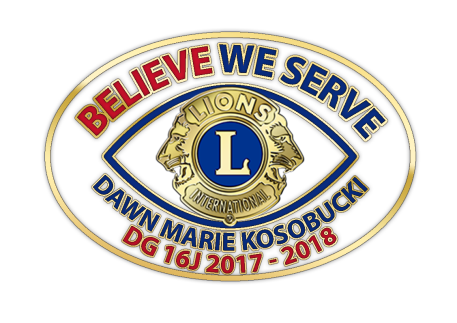 Sayreville Lions Club176 Washington Road Sayreville NJ 08872-1762732-234-3932  dawniere@optonline.netDistrict 16-J Cabinet Officers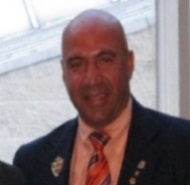 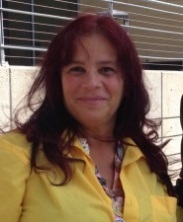 1st Vice District Governor	     	2nd Vice District Governor	Armando Guerra (Horleida)		Linda Banks (“Al”bert)(Elizabeth Cubanos Lions Club)		Elizabeth Borinquen Lions Club833 Irvinton Avenue			210 E Lincoln Ave Hillside, NJ 07205 			Roselle Park, NJ 07204 H 908-354-6212 C 908-338-7082             H 908-259-1116 C 908-463-7041 aguerra.ag777@gmail.com		rampello@aol.com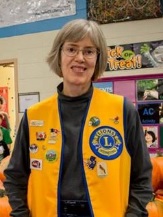 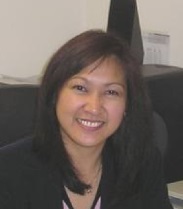 Cabinet Secretary			Cabinet TreasurerPhyllis Johnson	(Glenn)			Vivian Roz(Cranbury Lions Club)			(Somerville Metro Lions Club)77 North Main Street			36 Barbour PlaceCranbury, NJ 08512			Piscataway, NJ 08854H 609-409-8405	C 732-666-4023	            C 908-420-1494 W 732-752-9530phyl.johns@gmail.com			vroz@paredescpa.com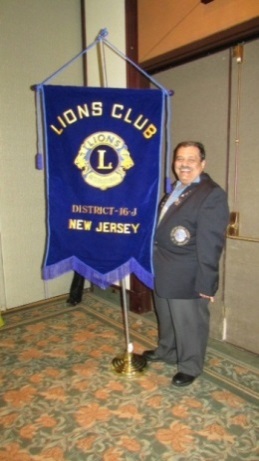 Immediate Past District GovernorCarlos Alma(Elizabeth Borinquen Lions Club)625 Westminster Avenue     Elizabeth, NJ 07208H 908-527-6058 	C 908-578-0687cjalma@yahoo.comMD 16 Council of Governors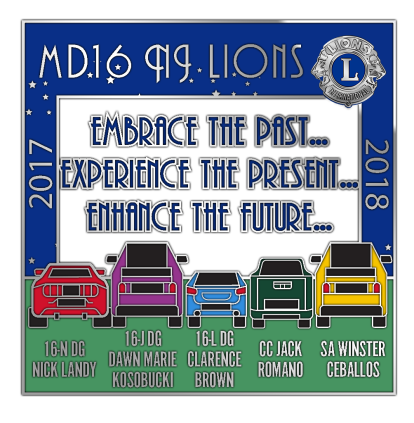 Council Chair:Jack Romano., PDG (Diane)15 Crest Dr.  Midland Park NJ 07432-1312
551-804-1054 mrzip6104@yahoo.comDistrict 16-N: Nicholas “Nick” Landy 13 Cleveland Ave  Harrison, NJ 07029 973-652-0619 hammerhead77@aol.comDistrict 16-J: Dawn Marie Kosobucki (Kevin) 176 Washington Road Sayreville NJ 08872-1762732-234-3932   dawniere@optonline.netDistrict 16-L: Clarence Brown P.O. Box 252Neptune, NJ 07754732-407-8780 bishop19472@gmail.comMultiple District Advisor: Winster Ceballos, PCC (Diana)14 Spencer AvenueClifton, NJ 07013201-522-5129 ceballoswinster@gmail.comMD 16 1st VDGs				MD 16 2nd VDGsDistrict 16-N: Ruth Molenaar		District 16-N:  Alvin CoxDistrict 16-J: Armando Guerra	District 16-J: Linda BanksDistrict 16-L: Kara Schnure		District 16-L: David SkrivanekState OfficeOffice Manager for MD-16:Lion Kartika Gupta54 Broad St., Suite L-102, Red Bank, NJ 07701P: 732-747-9440; njlions@verizon.netLions Clubs International300 22nd St., Oak Brook, Il. 60521-8890630-571-5466 (F) 630-571-8890International PresidentNaresh AggarwalDelhi, India1st Vice PresidentGudrun Bjort YngvadottirGardabaer, Iceland2nd Vice PresidentJung-Yul ChoiBusan City, Rep. of Korea3rd  Vice PresidentJudge Haynes TownsendDalton, GeorgiaImmediate Past PresidentLCIF ChairmanChancellor Robert “Bob” E. CorlewMilton, Tennessee, USA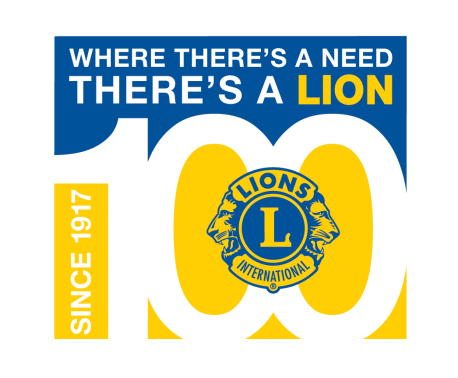 MD 16 Past International Presidents	Benjamin F Jones*		Harold P Nutter*	Newark, NJ 			Camden, NJ	1925-1926			1951-1952MD 16 Past International DirectorsWayland Cramer*		John Swantek*Camden, NJ 			Pemberton, NJ1921-1924			1980-1982Harold P Nutter*		Gordon Post**Camden, NJ			Denville, NJ1942-45 & 1946-48		1985-1987Herbert L Birum, Jr.		Charles WiemerTitusville, NJ 			Hi-Nella, NJ 1957-1959			1993-1995Willliam McCormick*		Stanley GrossmanGlen Rock, NJ 			Cranford, NJ 1962-1964			1999-2001Maxon P Strub*		Robert MooreWarren Twp., NJ		Stockholm, NJ	1966-1968			2005-2007Mel Bray	Manchester Twp, NJ	2015-2017* Deceased		** No Longer in the AreaPast District Governors of 16 J * Deceased		** No Longer in the District Area2015-2016, 2017-2017		Carlos Alma	2014-2015			Mahesh Chitnis	2013-2014			Bob Brandt **	2013-2014			Nancy Jakubczyk	2012-2013			John Kobland		 PCC 15-162011-2012			Doug Reeder*	2011-2012			Diego Santiago Jr	2010-2011			Michael Hsing	2009-2010			James Dougherty	2008-2009			Antonio Abano	2007-2008			Bob Virgadamo	PCC 12-132006-2007			Ben Yashinski	2005-2006			Eddie Hui	2004-2005			Alan Brewer		 PCC 07-082003-2004			Earl Groendyke	2003-2004			Arthur Roedel Jr*	2003-2004			Ismael Lafarga2002-2003			John Dutkowski *	2002-2003			Doug Schembs Jr	PCC  08-092001-2002			Frank Magnolia Jr	2001-2002			Debbie Roedel *	2000-2001			Ed Fleming**	1999-2000			Andrew Lytkowski *	1998-1999			John Holodnak *	1998-1999			Jim Hynes*1997-1998			Louis Samaro *	1996-1997			Joseph Gerhart *	1995-1996			Oliver Miller *	1994-1995			Joseph Blockage 	PCC 02-031993-1994			William Adams *	1992-1993			Charles G Thorne *	PCC 97-981991-1990			James Paul *	1990-1991			Saul Cohen	1990-1991			Stanley Grossman        PID 99-01 1989-1990			Barry Swerdloff *	1988-1989			Andrew Pillar  *	1987-1988			Alfred Losiewicz *	1986-1987			Melvin Butrica *	1985-1986			Bernard Dominick  *	1984-1985			George Reinhardt  *	1983-1982			Donald McDonald *	1982-1981			George Kozar	1981-1980			Raymond Mitchell *	1980-1981			Stephen Domovich	1980-1981			Lorenzo Rodriquez1979-1980			Elmer Stout *	1978-1979			Lawrence Massaro *	      PCC 92-931977-1978			James Paul *	1976-1977			Ian Gura *	1975-1976			Hector Chaput *	1974-1975			Martin Sonnenberg *	1973-1974			Raymond Ryan *	1972-1973			Otto Barth *	1971-1972			James Mulvey	1970-1971			Barry Swerdloff *	1969-1970			Marshall Klein	1967-1970			W. Joseph Mantagna *         PCC 92-931968-1969			William Nork *	1967-1968			John George*	1966-1967			Charles Petrillo *	1965-				Robert Friend *	1965-1966			Dr Douglas Calsetta *	1964-1965			Kenneth Mantz *	1963-1964			Herman Treptow *	1962-1963			Henry Allen *	1961-1962			Arthur Lance *	1960-1961			Maxon Strub *		         PID 66-681959-1960			Robert Kugler*	1958-1959			Robert S Horton *	1957-1958			Sol Finkelstein *	1956-1957			Frank Diana *	1955-1956			Adolph Quadt *	1954-1955			Claude Harkins *	1954-1955			Theodore Altschuler *	1953-1954			William Kollmayer *	1952-1953			Waldo Savacool *	1951-1952			George Kovak *	1950-1951			Fred Lifshey *	1949-1950			Paul Cronce *	1948-1949			Carl Moran *	1947-1948			A Clayton Hollander *	1946-1947			John Hawkins *	1945-1946			Adrian VanRavesteyn *	1944-1945			Russell p Dey *	1943-1944			A Leroy Height *	1942-1943			Arthur Smith *	1941-1942			Harold P Nutter *	     PIP 51-521940-1941			Guy A. Bensinger *	1939-1940			Irvine R Matthoews *	1938-1939			Maurice A Chaffee *	1937-1938			Robert C Perina *	1936-1937			Harry W. Linderman *	1935-1936			J Harry O'Brien *	1934-1935			H Mark Reeve *	1933-1934			Charles E Reep *	1932-1933			Walter C Sedam *	1931-1932			George  W Anderson *	1930-1931			George W Bray *	1929-1930			Lester F Kramer *	1928-1929			Hon. Albert E Burling *	1927-1928			Frederick Gowen *	1926-1927			William A. Schlegal *	1925-1926			William B Gray *	1924-1925			Benjamin Franklin Jones *PIP  25-261923-1924			Rev. Lester H Clee *	1922-1923			Wayland Post Cramer *1921-1922			Harvey S.Moore *Lions District 16-J ZonesZone 1				Chair: Dianne Andradedianneandrade68@gmail.com908-305-0701Elizabeth Portuguese*Elizabethport		Garwood	NJ Multicultural		SpringfieldZone 2				Chair: Elizabeth CanoElizacamo@yahoo.com908-352-2113Cafeteros of New Jersey*Elizabeth BorinquenElizabeth ColombianElizabeth CubanosHillsideLindenUnion PeruvianZone 3				Chair:	Salvatore Severini Jr.	2429 Plainfield Ave.
South Plainfield,NJ 07080Pitmaster1645@gmail.comDunellen 			FanwoodGreen BrookNorth Plainfield			Plainfield			South Plainfield*Warren TownshipZone 4Chair: Rogel Bautista908-255-2902n.bautista@comcast.netBernardsBridgewaterFranklin Twp.Highland Park Phil Am New Brunswick	Piscataway Somerville Metro* Zone 5				Chair: Subarna Sahni	             subarnasahni@gmail.com908-821-6444Central Jersey Indian		Edison Metro			Edison Visionary*		Menlo Park	MetuchenPerth AmboyRutgers VisionaryWoodbridge							Zone 6Chair: Tony Razzano	tonyrazzano@comcast.net732-257-6852Milltown		MorganNorth Brunswick Twp.Old BridgeOld Bridge VisionarySayrevilleSouth River*Zone 7	Chair: Kashmiri Delory kdelory@gmail.com609-273-1955CranburyGarden St. ChampionsHightstown-East Windsor	Hopewell Valley	MercervilleSouth Brunswick Twp.West Windsor Twp.*Zone 8Chair: Antoinette O’Neill alandtoni100@embarqmail.com908-735-8941Flemington*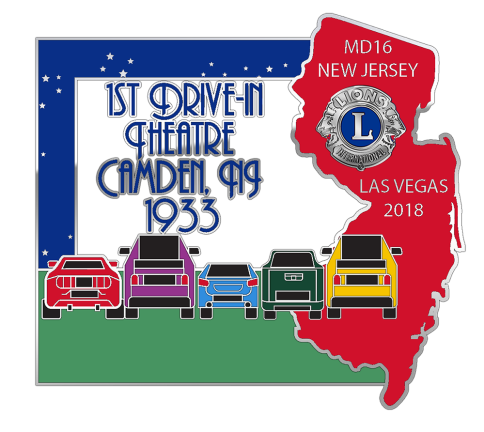 FrenchtownMilfordZone 9Chair:  TBAMountainside			New Providence Scotch Plains			Summit	WatchungWestfield                 Clubs and Officers			BERNARDS LIONS CLUB 6813 (Zone 4) Org. May 22, 1962. Meets 1st & 3rd Tues, 7 p.m., Minuteman Family Rest., 990 Mt Kemble, Morristown 2016-2017 OfficersPresident: John FenimoreSecretary: Holly PringTreasurer: John GrofMembership: John CrootBRIDGEWATER LIONS CLUB 99771 (Zone 4) Org. June 29, 2007.  Meets 1st Tues, 7 p.m., Thai Kitchen, Prince Rogers Rd., Bridgewater2016-2017 OfficersPresident: Michael Hsing, PDGSecretary: Ping WuTreasurer: Tammy HsingMembership:CAFETEROS OF NEW JERSEY LIONS CLUB 63858 (Zone 2) Org. Dec 18, 2000. Meets 2nd Sun, 2 p.m., call club President for meeting location 908-352-2113President: Wlison CanoSecretary: Marta Rivera-SullivanTreasurer: Sugey GonzalesMembership: Elizabeth CanoCENTRAL JERSEY INDIAN LIONS CLUB 64136 (Zone 5) Org. Apr 4, 2001. Meets 3rd Wed, 7:30 p.m., Allegra print & Imaging, 665 Rt 27, IselinPresident: Jayesh PatelSecretary: Jagdish PatelTreasurer: Alkesh ShahMembership: Harish MehtaCRANBURY LIONS CLUB 6816 (Zone 7) Org. June 21, 1932. Meets 1st Wed, 7 p.m., Teddy’s Rest., 49 North Main St., CranburyPresident: Elaine HomokySecretary: Phyllis JohnsonTreasurer: Dean KoehlerMembership: Jonathan GoldsteinDUNELLEN LIONS CLUB 6817 (Zone 4) Org. Aug 6, 1936. Meets 3rd Mon, 7 p.m., Dunellen Hotel, 120 N. Washington Ave., DunellenPresident:      NoSecretary:      InformationTreasurer:      GivenEDISON METRO LIONS CLUB 97443 (Zone 5) Org. June 29, 2006. Meets 3rd Thurs, 7 p.m., Dragon Palace Rest., 1635 Oak Tree Rd., EdisonPresident: Yingting ZhangSecretary: Honglan ZhengTreasurer: Lynette HuiMembership: Grace LuiEDISON VISIONARY LIONS CLUB 107872 (Zone 5) Org. Mar 25, 2010. Meets 3rd Sat, 9:30 a.m., call club Secretary for meeting location 732-800-2273President: Ronit GuptaSecretary: Mahesh Chitnis, PDGTreasurer: Sunil DubeyMembership: Mahesh Chitnis, PDGELIZABETH BORINQUEN LIONS CLUB 54412 (Zone 2) Org. Apr 30, 1993.  Meets 1st Thurs, 7 p.m., KOC, 328 Union Ave., ElizabethPresident: Carlos J. Alma, PDGSecretary: Nancy Jakubczyk, PDGTreasurer: Carlos J. Alma, PDGMembership: Linda BanksELIZABETH COLOMBIAN LIONS CLUB 40415 (Zone 2) Org. Oct 28, 1981. Call club Secretary for meeting times and location2016-2017 OfficersPresident: Roberto GarciaSecretary: Diana PardoTreasurer: Luis SantacruzMembership: Francisco MejiaELIZABETH CUBANOS LIONS CLUB 6873 (Zone 2) Org. Mar 3, 1973.  Meets 1st Wed, 8 a.m., club President’s residence, 833 Irvington Ave, HillsidePresident: Yvette MasedaSecretary: Maria DevaronaTreasurer: Enrique MasedaMembership: Rey FonsecaLCIF: Silvia FonsecaELIZABETH PORTUGUESE LIONS CLUB 36304 (Zone 1) Org. Dec 7, 1978. Meets 2nd & 4th Tues, 7:45 p.m., Portuguese Instructive Social Club, Elizabeth, e-mail club Secretary for informationPresident: Dianne AndradeSecretary: James LopesTreasurer: Paul Da SilvaELIZABETHPORT LIONS CLUB 6874 (Zone1) Org. Feb 25, 1954. Meets 4th Tues, 5 p.m., Garden Restaurant, 943 Magie Ave., UnionPresident: Joseph PiperatoSecretary: Kenneth RowinskyTreasurer: Richard GoldrosenFANWOOD LIONS CLUB 6876 (Zone 3) Org. June 29, 1949. Meets 1st Wed, 7 p.m., Giovanna’s, 1462 South Ave., PlainfieldPresident: Laurence VogelSecretary: Joan HoeckeleTreasurer: Charles HoeckeleFLEMINGTON LIONS CLUB 6820 (Zone 8) Org. Mar 2, 1939. Meets 1st, 2nd, & 4th Tues, 12:15 p.m  FlemingtonPresident: Paul Kuhl, Jr.Secretary: Jane LohTreasurer: Paul Kuhl, Jr.LCIF: Mike TrianoFRANKLIN TWP LIONS CLUB 6822 (Zone 4) Org. May 5, 1948. Meets 2nd Wed, 6:45 p.m., Stage House Tavern, 1719 Amwell Rd., SomersetPresident: Brendan NihillSecretary: Edward AuerbachTreasurer: Edward AuerbachMembership: Brendan NihillFRENCHTOWN LIONS CLUB 6823 (Zone 8) Org. June 22, 1936. Meets 2nd & 4th Thurs, 7 p.m., call club Secretary for meeting location 908-995-7770President: Tim FisherSecretary: Harry CooleyTreasurer: Gilbert DickLCIF: Harry CooleyGARDEN STATE CHAMPIONS LIONS CLUB 125113 (Zone 7)	Org. June 19, 2015. Call club Secretary for meeting times President: Steve RodenbeckSecretary: Kevin McCormacTreasurer: Chris McCormacGARWOOD LIONS CLUB 6878 (Zone 1) Org. Mar 26, 1929. Meets 3rd Thurs, 6 p.m., The Garwood Lanes, 346 North Ave., GarwoodPresident: Sara TodiscoSecretary: Peggy BriggsTreasurer: Jim MaranoGREEN BROOK LIONS CLUB 6825 (Zone 3) Org. Mar 13, 1950. Meets 1st & 3rd Tues, 7:30 p.m., Dunellen Hotel, 120 N Washington Ave., DunellenPresident: Kelly CupitSecretary:  Gerard AccomandoTreasurer: Raymond MurrayMembership: Mark KinneyHIGHLAND PARK PHIL AM LIONS CLUB 51021 (Zone 4) Org. Oct 29, 1990. Meets 3rd Sun, 4 p.m., Berkeley Bakeshop, 405 Raritan Ave., Apt C, Highland ParkPresident: Ronnie RosarioSecretary: Tes Abes-OlitanTreasurer: Nenette MolinaMembership: Max BigolHIGHTSTOWN-EAST WINDSOR LIONS CLUB 6707 (Zone 7) Org. Oct 27, 1936. Meets 2nd & 4th Wed, 7 p.m., Perkins Pancake House, Princeton-Hightstown Rd., East WindsorPresident: Shelby DelfinoSecretary: Richard RobertsTreasurer: Robert HarrisMembership: Earl Groendyke, PDGLCIF: Linda HarrisHILLSIDE LIONS CLUB 6881 (Zone 2) Org. Oct 4, 1951. Meets 4th Thurs, 6:30 p.m., The New Blue Ribbon Inn, 568 Hollywood Ave., HillsidePresident: Peggy YoungSecretary: Bwana Davis-JonesTreasurer: Fletchine HallMembership: Jane Lee BridgefordHOPEWELL VALLEY LIONS CLUB 6708 (Zone 7) Org. Dec 13, 1950. Meets 1st Thurs, 7 p.m., Mercer County Library, West Delaware Ave., PenningtonPresident: Stephan KonopkaSecretary: David GoreTreasurer: Richard AndersonMembership: Paul MorinLINDEN LIONS CLUB 6887 (Zone 2) Org. May 23, 1945. Meets 1st Tues, 7:30 p.m., Gregorio Center, 330 Helen St., LindenPresident: Helen DombrowskiSecretary: Nellie MnichTreasurer: Lorraine KellyMENLO PARK LIONS CLUB 123126 (Zone 5) Org. Sept 23, 2014. Meets 1st, 3rd, & 4th Sun, 7 p.m., Lil’ Big Ones, 134 Durham Ave., South PlainfieldPresident: Prashant KarnikSecretary: Varsha NaikTreasurer: Amit GuptaMembership: Shilpa ShahMERCERVILLE LIONS CLUB 6721 (Zone 7) Org. Sept 16, 1970. Meets 2nd & 4th Mon, 7 p.m., La Forchetta, 15 Sunnybrae Blvd., Yardville2016-2017 OfficersPresident: Richard AlbaneseSecretary: Scott DaltonTreasurer: Francis CarellaMembership: Paul CarellaMETUCHEN LIONS CLUB 6833 (Zone 5) Org. Nov 7, 1946. Meets 3rd Wed, 6:30 p.m., Hailey’s Harp & Pub, 400 Main St., MetuchenPresident: Jack TruehaftSecretary: Benjamin YashinskiTreasurer: Donald MarshallMembership: Gina GrilloLCIF: Maria Ann SenatoreMILFORD LIONS CLUB 6834 (Zone 8) Org. Oct 6, 1949. Meets 1st & 3rd Thurs, 7 p.m., Holland Presbyterian Church Annex, Riegelsville Rd., MilfordPresident: Albert FosterSecretary: Robert GodownTreasurer: Steve PoniatowskiMembership: David SzwecMILLTOWN LIONS CLUB 6835 (Zone 6) Org. Aug 29, 1928. Meets 1st Wed, 7 p.m.President: Kathleen ConwaySecretary: Joan TrentTreasurer: Dave BekusMembership: Edward WinantMORGAN LIONS CLUB 6811 (Zone 6) Org. Apr 14, 1954. Meets 2nd Wed, 6 p.m., Ocean Bay Diner, 1803 Rte 35 S., SayrevillePresident: Dale RobertsSecretary: Richard BehrTreasurer: Robert PawlikMembership: George WistLCIF: Robert PawlikMOUNTAINSIDE LIONS CLUB 35041 (Zone 9) Org. Feb 3, 1978. Meets 1st Wed, 6:30 p.m., Snuffy’s Steak House, 250 Park Ave., Scotch Plains2016-2017 OfficersPresident: Robert MuirheadSecretary: Frank Magnolia, Jr., PDGTreasurer: Fred RaffaNEW BRUNSWICK LIONS CLUB 6838 (Zone 4) Org. March 27, 1921. New BrunswickPresident: Marilyn ChetracoloSecretary: David WeiningerTreasurer: Marilyn ChetracoloMembership: Harry IsraelNEW JERSEY MULTICUTURAL LIONS CLUB 123709 (Zone 1) Org. Dec 15, 2014. Meets 1st Sun, 3 p.m., 541 S. Broad St., ElizabethPresident: Jaime CascanteSecretary: Jenifer PinedaTreasurer: John BernalMembership: Sandra ArmasNEW PROVIDENCE LIONS CLUB 6904 (Zone 9) Org. May 14, 1969. Meets 1st & 3rd Wed, 6:30 p.m., Chimney Rock Inn, Springfield Ave., GillettePresident: John EverittSecretary: Robert KallaurTreasurer: Daniel ValerioMembership: William HoeflingLCIF: Brian TrumoneNORTH BRUNSWICK TWP LIONS CLUB 6839 (Zone 6) Org. Feb 6, 1947. Meets 2nd Tues, 7 p.m., Leone’s Restaurant, Route 130 North, North BrunswickPresident: Walter EndlerSecretary: Giovanna Branciforte   Treasurer: Joe DiPane   NORTH PLAINFIELD LIONS CLUB 6840 (Zone 3) Org. Mar 29, 1949. Meets 2nd & 4th Tues, 7 p.m., Dunellen Hotel, 120 N. Washington Ave., County Rd 529, DunellenPresident: Frank Skip Stable IIISecretary: Andrew PatykulaTreasurer: Nickolas PsillosMembership: Vito De MarsiLCIF: Frank Skip Stable IIIOLD BRIDGE LIONS CLUB 6842 (Zone 6) Org. Feb 21, 1958. Contact treasurer for meetingPresident: Carmelo Bianchi, Sr.Secretary: Patrick WalshTreasurer: Patrick WalshMembership: Thomas TalbotOLD BRIDGE VISIONARY LIONS CLUB 125223 (Zone 6) Org. June 22, 2015. Call club Secretary for meeting times and locationPresident: Padmini Sharma  Secretary: Kamini IyerTreasurer: Paramjit KaurMembership: Jyoti SahniPERTH AMBOY LIONS CLUB 6843 (Zone 5) Org. Apr 20, 1922.  Call Treasurer for infoPresident: Mark CeleckiSecretary: Patricia CeleckiTreasurer: Joseph KupschPISCATAWAY LIONS CLUB 6844 (Zone 4 ) Org. Nov 29, 1949., Spain Inn, President:     Ronald CirlincioneSecretary/Treasurer:  Trudy CirlincionePLAINFIELD LIONS CLUB 6911 (Zone 3) Org. Feb 9, 1922. Meets 1st & 3rd Wed, 6:30 p.m., Giovanna’s Restaurant, 1462 South Avenue, Plainfield2016-2017 OfficersPresident: Frank DavisSecretary: Diane GentlesTreasurer: Daniel FrischMembership: Cassandra DavisRUTGERS VISIONARY CAMPUS LIONS (115787) (Zone 5)NO INFORMATION AVAILABLE AT TIME OF PRINTINGSAYREVILLE LIONS CLUB 6847 (Zone 6) Org. July 7, 1936. Meets 1st & 3rd Tues, 6:30 p.m., Buddies Tavern and Banquet Hall, 277 Johnson Lane, ParlinPresident: Joel BloomSecretary: Rosetta FisherTreasurer: Kenneth KreismerMembership: Renee ParsonsLCIF; Kevin KosobuckiSCOTCH PLAINS LIONS CLUB 6916 (Zone 9 ) Org. June 23, 1949. Meets 2nd Thurs Jan-Oct, 1st Thurs in Nov & Dec, 7 p.m., Jade Isle Restaurant, 158 Terrill Rd, Scotch PlainsPresident: Barbara AniloSecretary: Sandra PompilioTreasurer: Gerald KirshenbaumSOMERVILLE METRO LIONS CLUB 99746 (Zone 4) Org. June 26, 2007. Meets 4th Fri, 7:30 p.m., location rotates among Officer’s residencePresident: Alex BernalesSecretary: Meriam CanaresTreasurer: Ivy BautistaMembership: Theresa DomiderSOUTH BRUNSWICK TWP LIONS CLUB 6850 (Zone 7) Org. Jan 28, 1953. Meets 2nd Wed, 7 p.m., South Brunswick Utility Bldg, Municipal Complex, Monmouth JunctionPresident: Robert DegennaroSecretary: Anna KilleenTreasurer: Lynne MargoliesMembership: Anna KilleenSOUTH PLAINFIELD LIONS CLUB 6851 (Zone 3) Org. May 9, 1947. Meets 2nd & 4th Wed, 7 p.m., KC’s Corner, Oak Tree Rd. South PlainfieldPresident: Michael ZushmaSecretary: Kenneth ZushmaTreasurer: Brian CapparelliMembership: Bob DeschSOUTH RIVER LIONS CLUB 6852 (Zone 6) Org. July 6, 1936. Meets 3rd Tues, 6:30 p.m., VFW Building, Reid St., South River2016-2017 OfficersPresident: Richard SzkodneySecretary: Anthony AlexanderTreasurer: Sal RazzanoMembership: Anthony M (Tony) RazzanoSPRINGFIELD LIONS CLUB 6918 (Zone 1) Org. Oct 16, 1925. Meets 2nd & 4th Wed, 7 p.m.,  Marco Polo Rest., 527 Morris Ave., SummitPresident: Edward Shaffery, Jr.Secretary: Donald DauserTreasurer: Philip HunrathMembership: Walter PetersonSUMMIT LIONS CLUB 6919 (Zone 9 ) Org Feb 26, 1926. Meets 2nd & 4th Thurs, 12 p.m., Marco Polo Rest., 527 Morris Ave., SummitPresident: Peter LoeserSecretary: Peter TwillTreasurer: Walter A Wojcik, JrMembership: Frederick CuozzoUNION PERUVIAN LIONS CLUB 54416 (Zone 2) Org. Apr 30, 1993. Call club Secretary for meeting times and location2016-2017 OfficersPresident: Cesar PavonSecretary: Graciela VeraTreasurer: Mavi PrettoWARREN TWP LIONS CLUB 6856 (Zone 4) Org. Nov 22, 1948. Meets 2nd & 4th Wed, 7 p.m., Prezzo’s Italian Restaurant, 50 Mt. Bethel Rd., WarrenPresident: Adriane StewartSecretary: Kevin FelewaTreasurer: Anthony FranchiniMembership: Mark AdlerWATCHUNG LIONS CLUB 6857 (Zone 9) Org. Sept 13, 1948. Meets 2nd & 4th Wed, 7:30 p.m., Water & Wine Restaurant, Stirling Rd. WatchungPresident: Patrick FittipaldiSecretary: Peter SmeretskyTreasurer: Paul MichaelisMembership: Michael FinneWEST WINDSOR TWP LIONS CLUB 6745 (Zone 7) Org. Nov 6, 1952. Meets 1st Wed, 7 p.m., BOG Restaurant, 49 Southfield Rd., West WindsorPresident: Janet GreenamnSecretary/LCIF: Bob Virgadamo, PCCTreasurer: Frank SchoemannMembership: Richard AbramsWESTFIELD LIONS CLUB 6927 (Zone 9) Org. Jan 31, 1924. Meets 2nd Tues, 7 p.m., Mulberry House, Westfield Avenue, WestfieldPresident: Rev Lois SchembsSecretary: Douglas Schembs, Jr., PCCTreasurer: Karin MoeckelMembership: Michael GordeukLCIF: Jeffrey BroadwellWOODBRIDGE LIONS CLUB 6858 (Zone 5) Org. Apr 2, 1947. Meets 2nd & 4th Mon, 6:30 p.m., Dominics Restaurant, Avenel Street, AvenelPresident: Angela SinnisSecretary: Christine DworakTreasurer: Thomas GiordanoMembership: Gilman KutcherLeo Clubs		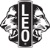 MD 16 CabinetsTreasurers					Secretaries	16-N: John Pinkus			16-N: Matt Povinelli 16-J: Vivian Roz			16-J: Phyllis Johnson16-L: Ed Townsend		 	16-L: Lisa FredericoGLOBAL ACTION TeamGMT Coordinator	GLT Coordinator	     GST Coordinator	  Al Olizi, PCC               Winster Ceballos, PCC         Elspeth Moore,PCC     GMT District 16-N: Dennis Brubaker, PDGGLT District 16-N: Paula Tarantino-Maione, PDGGST District 16-N: Michael Pacala, PDGGMT District 16-J: Carlos Alma, PDGGLT District 16-J: Kevin Kosobucki, PZCGST District 16-J: Sarah Rodis- MagawGMT District 16-L:  Robert “Bob” Freidel, IPDGGLT District 16-L:  Donna FreidelGSL District 16-L: Robert “Bob” Freidel, IPDGMD-16 State AppointmentsMultiple District Advisor: Winster Ceballos, PCCState Parliamentarian: Jeff Gans, Esq., PCCState Auditor: Carl Spellman, CPAState Council Treasurer: Dawn Marie Kosobucki, DG 16-JState Chaplin: Rev. Fred Richardett, Lion Lois Schembs, Bob Millea, Immediate Past Council of GovernorsCouncil Chair: Albert Olizi, Jr., PDGDistrict 16-N: Bradford R. DayDistrict 16-J:  Carlos Alma, PDGDistrict 16-L: Robert Freidel, Jr.16-J CommitteesDistrict Budget	Vivian Roz, Cabinet Treasurer; Dawn Marie Kosobucki, DGDirectory Editor	Phyllis Johnson, Cabinet  Secretary; Dawn Marie Kosobucki DG District Newsletter	Phyllis Johnson, Cabinet  Secretary; Dawn Marie Kosobucki DGDistrict Nominations	Stanley Grossman PID, Ed Clementson, Rohit GuptaMD 16 State Committees & ChairsAuditor	Chair: Carl Spellman CPA16-N: Nick Cocco16-J: Anthony Paredes16-L: David SrivanekChaplain	State: Rev Fred Richardett	16-N: Louis Schembs & Bob Millea & Bill Francis	16-J: Rogel Bautista & Rev John Maltby	16-L: Rev Fred RichardettConstitution & By Laws	Chair: Chuck Weimer, PID	16-N: Robert Moore, PID	16-J: Stanley Grossman, PID	16-L: Robert Freidel, Jr., IPDG & Chuck Weimer, PIDCredentials	Chair: Matt Povinelli	16-N: Matt Povinelli	16-J: Vivian Roz, CT	16-L: Patti Pennell, PDGCultural & Community Activities & International Relations 	Chair: Mavi Pretto/Mahesh Chitnis PDG 	16-N: David Malka	16-J: Mavi Pretto	16-L: Sree Roy; Kazi Liton(2 committees combined that work together)Diabetes Awareness and Action	Chair: Barbara Corsaro	16-N: Barbara Corsaro	16-J: Diana Wilkinson	16-L: Donna Freidel; John ShawDigital Newspaper	Chair: Ruth Molenaar, 1VDG	16-N: Ruth Molenaar, 1VDG	16-J:  Contact DG	16-L: Lois KellyEnvironment	Chair: Nancy Jakubczyk, PDG	16-N: Albert Ruffini	16-J: Nancy Jakubczyk, PDG	16-L: Linda KoganFinance and Operations	Chair: Paul Cousineau	16-N: Richard Chittum, 	16-J: Paul Cousineau	16-L: Robert DeLambily, Jr., PDG; Future Convention Sites	Chair: Dayl Baile	16-N: Jack Romano, CC	16-J:  Carlos Alma, PDG	16-L:  Dayl BaileHearing Preservation, Awareness and Action	Chair: Robert Pawlik	16-N: contact chair	16-J: Robert Pawlik	16-L: Min EldersHunger:	Chair: NEW PROGRAM	16-N:  	16-J: Stephanie Catarino	16-L: Information Technology (Websites)	Chair: Winster Ceballos, PCC	16-N: Louis Lambe	16-J: Alan Bowne	16-L:  TBAInternational Convention	Chair: Bob Freidel, PDG	16-N:  Brad Day, PDG	16-J: Kevin Kosobucki, GLT	16-L: Bob Friedel., PDGLegal/ Parliamentarian	Chair: Jeffrey Gans, Esq., PCC	16-N: TBA	16-J: Rey Fonseca, PCS	16-L: Jeffrey Gans, Esq., PCCLeo Clubs	Chair: David Verducci	16-N:, Al Ruffini	16-J: Katia Gomes	16-L: Dolores Wiemer, PDGLions Alert Program	Chair: Jeff Pennell	16-N: TBA	16-J: Michael Zushma	16-L: Jeff PennellLions Centennial MD-16 Coordinator	Chair: Winster Ceballos, PCC	16-N: Winster Ceballos, PCC	16-J: Mahesh Chitnis, PDG	16-L: Karen Ressler, PDGLions Clubs International Foundation (LCIF)	Chair: Bob Virgadamo, PCC	16-N: Elspeth Moore, PCC	16-J: Kevin Kosobucki, GLT	16-L: Albert Olizi, Jr., PDGLions Quest	Chair: Linda Banks	16-N: Contact State Chairperson	16-J: Linda Banks	16-L: Contact State ChairpersonPeace Poster Contest	Chair: Rose Stigliano	16-N: Rose Stigliano	16-J: Ivy Bautista	16-L: Min EldersPediatric Cancer 	Chair: NEW PROGRAM	16-N:	Angie Aguilar	16-J:	Cathy Vincent	16-L:	TBAProtocol:	Chair:	Stan Grossman, PID	16-N:	Robert Moore, PID	16-J:	Stan Grossman, PID	16-L:	Jeff Gans, PCCPublic Relations and Lions Information	Chair: TBD	16-N: Richard Chittum, PDG	16-J: Alan Bowne, Kartika Gupta, Katia Gomes	16-L:  Karen Ressler, PDGReading Action Program:	Chair: TBD	16-N: Mary Ann Dunphy	16-J: Rey Fonseca	16-L: Dori WalshRegistrations	Chair: John Pinkus	16-N: John Pinkus	16-J: Phyllis Johnson, CS	16-L: Barbara KidawaResolutions	Chair: Robert Moore, PID	16-N: Robert Moore, PID	16-J: Bob Virgadamo., PCC	16-L: Kenneth Ressler, PDGRules:	Chair: Jeff Gans, Esq., PCC	16-N: Robert Millea, PDG	16-J: Alan Brewer, PCC	16-L: Jeff Gans, Esq., PCCSergeant-at-Arms	Chair: Louis Corsaro, PDG	16-N: Louis Corsaro, PDG	16-J:  Enrique Maseda	16-L: Sal Velardi, PCCSight Preservation, Awareness and Action	Chair: Paula Tarantino, PDG	16-N: Paula Tarantino, PDG	16-J: Jim Doughtery, PDG	16-L: Min EldersState Approved Projects Review	Chair: Michael Pacala, PDG	16-N: Michael Pacala, PDG	16-J: Carlos Alma, PDG	16-L: James Heisler, PDGState Convention	Chair: Dayl Baile, PDG	16-N: Micael Pacala, PDG	16-J: Nancy Jakubczyk, PDG; Jim Doughtery, PDG	16-L: Dayl Baile, PDG;US /Canada Forum:	16-N:  Contact DG	16-J: Bob Virgadamo, PCC	16-L: Mel Bray PIDYouth Camp & Children Services and Opportunities (2 committees combined & working together)	Chairs:  	16-N: David Malka	16-J: Maria Carvhlo, Stephanie Goncalves	16-L:  TBAState Approved ProjectsAssociation of Blind Athletes of New JerseyPO Box 294, Belmar, NJ 07719P: 201-469-1818; www.abanj.orgMD-16 Chair: Scotti Gallant16-N: Elspeth Moore, PCC16-J: Contact State Chairperson16-L: Scotti GallantChallenged Children’s Charity Corp.PO Box 338, 127 26th Street, Avalon, NJ 08202P: 609-927-7839; www.dillerblindhome.comMD-16 Chair: Charles Covington16-N: Contact State Chairperson16-J: Contact State Chairperson16-L: Charles CovintgonEversight New Jersey (formerly Lions Eye Bank of NJ)77 Brant Ave., Suite 100, Clark, NJ 07066P: 800-653-9379/732-382-3060 F: 732-499-0650; www.lionseyebanknj.orgMD-16 Chair: Elspeth Moore, PCC16-N: Elspeth Moore, PCC, Jack Romano, CC16-J: Ray Tigol16-L:  Kara SchnureHousing and United Services, Inc.47 Center Ave., Leonardo, NJ 07737-1533P: 732-872-1990; F: 732-291-7215; E-mail: marrazzo@comcast.net; www.husnj.netMd-16 Chair: Michael Benson16-N: Contact State Chairperson16-J: Contact State Chairperson16-L: Michael BensonJohn D. Young Memorial Lions Blind Center, Inc.Director: Winter Harmon100 Crestview Ave., Absecon, NJ 08201P: 609-677-1199; lionsblindcenter.orgMD-16 Chair: Nalit Patel16-N: Nalit Patel16-J: Contact State Chairperson16-L: Lee CrossmanJuvenile Diabetes Foundation InternationalMD-16 Chair: Barbara Corsaro16-N:  Barbara Corsaro16-J:  Diana Wilkinson16-L: Donna Friedel & John ShawLions Eye Bank of Delaware Valley, Inc.CEO & Exec. Director: Jim Quirk401 N 3rd St, Suite 305, Philadelphia, PA 19123-4101P: 800-743-6667; F: 215-563-3081; www.lebdv.org MD-16 Chair: Mary Devon O’Brien, PCC16-N:  Mary Devon O’Brien, PCC16-J: Earl Groendyke, PDG16-L: Min EldersLions Eye Research Foundation of New Jersey, Inc. (LERF)P.O. Box 8207, Princeton, NJ 08540 Phone: 732-350-4011 Fax: 732-849-9349; NJLERF@aol.com; lerf-nj.org   This Foundation is not a State approved project. By its Constitution, members of a New Jersey Lions Club is a member of the Foundation. Executive Director:	Mel Bray, PIDPresident: Robert Frank, PDG	Vice President: Dennis Brubaker,  PDGSecretary: Bob Virgadamo, PCC	Treasurer: Frank Magnolia, Jr., PDG	Music Association for the Visually Impaired Students of NJ (MAVIS)President: Edward TauberPO Box 173, Woodbridge, NJ 07095-0173P: 732-826-8216/732-254-4795; F: 732-254-3795E-mail: mavisnj@optonline.net; www.mavisofnj.orgMD-16 Chair: Patti Krietner16-N: Contact State Chairperon16-J: Barbara Anilo16-L: Barbara BassettNJ Blind Citizens Association, Inc. (Camp Happiness)President: Stacey Stefanski18 Burlington Ave., Leonardo, NJ 07737P/F: 732-291-0878; Access link # 1-800-955-2329  E-mail: njblind@aol.com; www.njbca.org16-N: Elaine Marlowe16-J: Contact State Chairperson16-L: Michael BensonNJ Camp for Blind Children, Inc. (Camp Marcella)Rte 513, Rockaway, NJ 07866Mailing address: PO Box 422, Hasbrouck Heights, NJ 07604MD-16 Chair: Paula Tarantino, PDG16-N: Paula Tarantino, PDG16-J: Douglas Schembs, Jr., PCC16-L: John AllenNew Jersey Lions Eyeglass Recycling CenterOperating Center at Katzenbach School for the Deaf320 Sullivan Way, West Trenton, NJ 08628Mailing Address: PO Box 7263, West Trenton, NJ 08628P: 609-530-3485/908-788-LION (5466); F: 908-788-5467President: Alan Brewer, PCC1st Vice President: Ralph Sims, CPA2nd Vice President: Christopher Smith PZCTreasurer: Gill HalliezExec Director/Secretary: Mary Devon O’Brien, PCCExecutive Committee: Richard Chittum, Robert Losco, Kara Schnure         Trustees: Dayl Baile, Alan Brewer, Richard Chittum, Robert Frank, Robert Hagenbush, Gill Halliez, Robert Losco, Robert Millea, Mary Devon O’Brien, Kara Schnure, Ralph Sims, Christopher SmithNew Jersey Training School (a/k/a Jamesburg Home for Boys)1 State Home Road, PO Box 500, Monroe Twp., NJ  08831P: 732-521-0030MD-16 Chair: Charles Landesman16-N: Charles Landesman, Esq., PDG16-J: Elaine Homoky16-L: James HeislerSt. Joseph’s School for the Blind, Inc. Executive Director: David Feinhals761 Summit Ave., Jersey City, NJ 07307-3831P: 201-876-5432; F: 201-876-5432; www.sjsb.net16-N: Sandra Paz16-J: Eddie Hui16-L: TBASouth Jersey Eye Center, Inc.400 Chambers Ave., Camden, NJ 08103P: 856-365-1811 (Appts.)/856-365-1569 (Admin. Office); www.sjeyecenter.orgMD-16 Chair: Al Olizi, PCC16-N: Contact State Chairperson16-J: Contact State Chairperson16-L: Al Olizi, PCCThe Eye Institute of New Jersey90 Bergen St., 6th floor, Newark, NJ 07103P: 973-972-2050; E-mail: spiceral@umdnj.eduMD-16 Chair: Paula Tarantino-Maione, PDG16-N: Paula Tarantino-Maione, PDG16-J: Frank Magnolia, Jr., PDG16-L: David SkrivanekVision Loss Alliance of New Jersey (formerly The NJ Foundation for the Blind) (Diamond Spring Lodge)155 Morris Avenue, Denville, NJ 07834P: 973-627-0055; E-mail: info@vlanj.org; www.vlanj.org16-N: Joann Struzienski; Joseph Ruffalo16-J: contact state chairperson16-L: Kara SchnureNon Yet State Approved but well-meaning organizationSpecial Olympics New JerseySpecial Olympics New Jersey provides year-round sports training in 24 Olympic-type sports, over 265 athletic competitions for more than 25,000 children and adults with intellectual disabilities all FREE of charge. Special Olympics International and Lions Club International have a 14 year partnership that has collaborated on Vision Screenings, Hearing Screenings, Unified Sports, Youth Activation, Family support, and Athlete leadership. In 2015 the Garden State Champions Lions Club was chartered. A club unique in Lionism as the majority of the members is Special Olympics Athletes. The Lions and Leos of D-16J can support Special Olympics New Jersey by raising money in support of the FREE programing offered to the athletes or by getting involved by volunteering at any number of events. To find out more information about Special Olympics New Jersey or to volunteer log in to www.sonj.org

Jeff Baldino  Phone: (609) 896-8000 Ext. 252Senior Director of Competition Special Olympics New Jersey Sports Complex1 Eunice Kennedy Shriver Way, Lawrenceville, NJ 08648District 16 J Foundation and/or Special Projects Lions District 16-J Charitable FoundationServing Hunterdon, Mercer, Middlesex, Somerset, Union, and Warren Counties2017-18 OfficersPresident: Lion Kevin Kosobucki, 732-234-3932, kkosobucki@aol.comVice President: Lion Edward Clementson, Secretary: Lion Bob Virgadamo, cranburybob@gmail.comTreasurer: Lion Paul Cousineau, plcousineau@comcast.netThe purposes and objectives of this Foundation shall be:To encourage eye and ear research; to render aid, however practical, to promote and develop sight and hearing conservation; to aid the blind, the visually impaired, the deaf and the hard-of-hearing; to provide facilities for the public visual and/or audio screening for eye and ear health, and for such other services as may be pertinent, incidental or related to the provision of such facilities; to encourage sight and hearing conservation and to disseminate information for eye and ear care and safety; to provide support to Lions Clubs in District 16-J when warranted as related to the above stated purposes and as duly approved by the Trustees of the Foundation; and to render humanitarian and charitable aid. TrusteesArmando Guerra, 1VDG	Carlos Alma,I PDG	Phyllis Johnson, CSKevin Kosobucki,GLT	Edward Clementson	Bob Virgadamo, PCCPaul Cousineau 		Alan Bowne		Kashmiri Delory	Bob Desch		Jim Dougherty, PDG	Enrique Maseda	          Bob Pawlik 		Vivian RozDawn Marie Kosobucki,DGThe Lions District 16-J Charitable Foundation also owns and maintains the Eye Mobile which is available for use to all clubs throughout the state for fee and donation as well as Spot Camera.  Contact Lion Kevin for details.Regular meetings of the Board of Trustees of the Foundation shall be held on:September 14, 2017		November 9, 2017January 11, 2018			March 8, 2018		June 14, 2018All meetings are at Spain Inn, Piscataway, 6:30 p.m. fellowship/meetingAnnual Sweetheart Charity Dinner Dance: February 10, 2018 6pmAll clubs/members are welcome to attend.Any questions please contact any officer.The Marie H. Katzenbach School for the DeafThe Marie H. Katzenbach School for the Deaf located in Ewing, New Jersey has been a Lions District project for over 25 years. The Lions Committee has provided support to the school by giving needed supplies and equipment such as air conditioning units for the student dorm rooms. Each fall the Lions provide food and supplies for the Student-Family Picnic. The Lions are involved in the graduation ceremony each June when the school dedicates an evening as the Lions Awards Night for Lions to honor each student by presenting monetary gifts, electronic notebooks, and alarm clocks to the graduates. This is a part of the school’s program to transition the students to institutions of higher learning, college or vocational, or supported work-a-day employment. Lions from around the state present their gifts directly to the graduates.The Katzenbach School for the Deaf is within the New Jersey Department of Education and serves students from around the state. The Lions became involved when the New Jersey Governor appointed two Lions, PDG Jim Hynes and PDG Shep Bell to the Katzenbach Citizen Advisory Committee. The Lions saw a need for the senior class to have a proper graduation as the graduates received only a class picture of the ceremony. This was the beginning of a long tradition of working with the school.Plans are in development to start an eye screening program in cooperation with the school nurses and the Lions Eye, Ear, Diabetes Screening (LEEDS) organization.Lions on the NJ-16 Katzenbach CommitteeBob HarrisLinda HarrisTakeo Ishimasa, PDGMD-16 Past District Governors Association	This group of distinguished and dedicated Lions promotes Lionism, its objectives, and its projects throughout the District. The Past District Governors have the knowledge and experience in Lionism gained through many years of service. They are willing to further the cause of Lionism on all levels and to lend assistance to the Lions of our District. To obtain assistance, contact one of its members.Past District Governors are available for:Club ProgramsMemorial ServicesInstallation of OfficersInduction of new MembersSpecial Award CeremoniesMembership, Retention and Extension assistanceAll phases of assistance to the Lions Clubs in our District.President: Dayl Baile, PDGVice President: Robert Millea, PDGSecretary/Treasurer: Mahesh Chitnis, PDGMeetings to be held at Station Bar and Grill, Cranbury in  October & MarchAwards and ContestsRamiro Collazo Award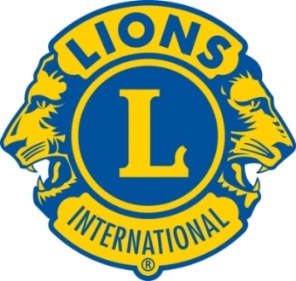 	Ramiro Collazo was our International President in Lions year 1945-1946. During his tenure as President of International, Lionism grew by a great extent around the world. He was the first Latin American to hold this high office and the only one to come from Multiple District “C”, the island of Cuba.In honor of this great figure of our past and with great pride for Lion Ramiro’s accomplishments as King Lion of the world, Leones Cubanos de Elizabeth created in 1978 the "Ramiro Collazo Membership Award.”	The Award is a solid 18 kt. gold pin. It is given to the one Lion in Multiple District 16 who brings the most new members into Lionism during the period of May 1 to April 30. Every year we request from each District Governor of Multiple District 16 the name of the Lion who had done the best job in his district, and the winner is selected on his record from the five names submitted by the governors.	We hope that this Award will serve as an incentive to our fellow Lions to think about membership and retention. These two words can make and keep Lionism strong in our great state of New Jersey. That is why we cross the district boundaries and reach out to our friends from all parts of this State and urge them to grow in number and participation, for the good of our association, the greatest in the world, THE INTERNATIONAL ASSOCIATION OF LIONS CLUBS.Armando Guerra, 1VDG	Elizabeth Cubanos Lions ClubPeace Poster ContestDid you know that each year, about 375,000 11-13 year olds participate in the contest?Did you know that you don’t have to wait for September- the kits are available after January 15?Celebrating 30 Years of PeaceFor the last 30 years Lions clubs around the world have proudly sponsored the Lions International Peace Poster Contest in local schools and youth groups. This art contest for kids encourages young people worldwide to express their visions of peace.To celebrate our 30th anniversary, we have an updated look and encourage every Lions club to engage with the youth in their community to sponsor a Peace Poster Contest entry.The theme of the 2017-2018 Peace Poster Contest is "The Future of Peace." Students, ages 11, 12 or 13 as of November 15, are eligible to participate.District Contest Voting on November 9, 2017 at our District 16 J Charitable Foundation Meeting at Spain Inn.  Viewing of Posters will start at 6pm.Have ALL entries to Chairperson Ivy Bautista before November 8, 2017Calendar of EventsInternationalInternational Conventions       	2018	MGM Grand Resort, Las Vegas, Nevada. June 29- July 3, 20182019	Milan, Italy.  July 5-9, 2019	2020	Singapore. June 26-30, 2020	2021	Montreal, Quebec, Canada. June 25-29, 2021	2022	Delhi, India July 1-5, 2022	2023	Boston, Mass July 7-11, 2023	2024	Melbourne, Australia June 21-24USA/Canada Lions Leadership Forums2017	Portland, Oregon. September 21-23, 20172018	Columbus, Ohio. September 20-22, 20182019	Spokane, Washington. September 19-21, 2019Lions Day at the United NationsTBAState (MD16)State CouncilSeptember  16, 2017November 4, 2017January 27, 2018April 7, 2018All of the above at:Station Bar and Grill, 2625 US Route 130, Cranbury, NJ, 08512 pre-council starts at 10am followed by council meeting at 12:30pmLeo  Forum	August 2-6, 2017State ConventionMay 17-20Bally's CasinoAtlantic City, NJ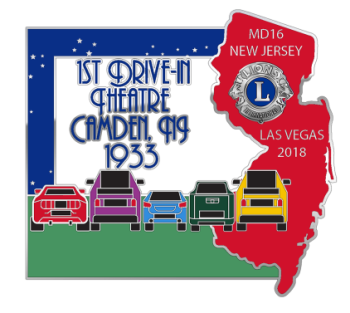 State Pins are available for $4 each; see your District Governor or Convention Chairperson for purchasing

Testimonial Dinners & Charitable BallsDistrict	Testimonial Dinner		District	Charity Balls16-N     	March 24, 2018		16-N	March 24, 201816-J 	April 28, 2018		16- J	February 10, 201816-L			16- L	November 11, 2017District 16-JEXECUTIVE CABINET/REORGANZIATION MEETINGDate July 29, 2017 4pm at DG homeCABINET MEETINGS (Registration begins 30 minutes before meeting)Tuesday, August 29, 2017  (Zones 1& 2 host)( Summer theme)Tuesday, October 30, 2017 (Zones 4& 7 host)(HalloweEve theme)Monday, January 29, 2018, (Zones 5& 6 host) (Sports-Superbowl/Olympics theme)Monday, March 26, 2018 (Zones 3,8& 9 host) (Vegas theme)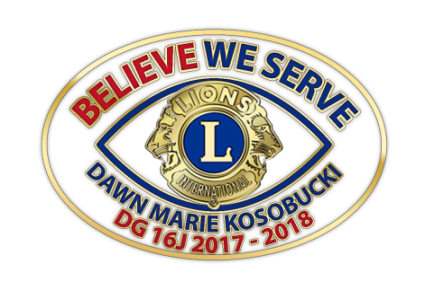 ALL MEETINGS will start with fellowship at 6pmAnd are at the Spain Inn, 1707 W 7th Street Piscataway, NJAll Club members are encouraged to attendGOVERNOR’S TESTIMONIAL DINNER	Sat. April 28, 2018 details to be coming out	(Semi Formal/Black tie)Governors Visitation& Meeting ScheduleJuly:     	12, 2017 West Windsor Picnic	17, 2017 PCC John & ZC Fay Farewell	29, 2017 Executive Committee Re Org & ZC OrientationAugust:	1, 2017 South Brunswick National Night Out	2-6, 2017 Leo Forum8, 2017 Flemington Club Meeting Visitation8, 2017 North Plainfield Club Meeting Visitation	11, 2017 Hunger Doesn’t Take Vacation (Multi zone project)17, 2017 Eversight Event23, 2017 South Plainfield Club Meeting Visitation26, 2017  Service Project Event	29, 2017 16 J Cabinet Meeting- ALERT/ Guest SpeakerSeptember:  5, Sayreville Club Meeting Home Club	6, West Windsor/Zone 7 (7 Clubs) Meeting Visitation	9, IPID Mel Bray Testimonial10, Somerville Metro Club Meeting Visitation/ Anniversary	12, Westfield Club Meeting Visitation13, Morgan Club Meeting Visitation14, 16 J Charitable Foundation Meeting16, MD 16 Council Meeting17, Elizabeth Cubanos Installation Club Meeting Visitation17, Sayreville Day19, Home Club Meeting20-24 US Canada Forum28, Hillside Lions Club Meeting VisitationOctober:  3: Linden Lions Club Meeting Visitation 4: Cranbury Club Meeting Visitation	 5: Scotch Plains Club Meeting Visitation	10: North Brunswick Club Meeting Visitation	11: Springfield  Meeting Visitation	12: Summit Club Meeting Visitation	17: Home Club Meeting18: New Providence Club Meeting Visitation	19: Milford Club Meeting Visitation	25: HEW Club Meeting Visitation	30: 16 J Cabinet Meeting- Guest SpeakerNovember:	1, Fanwood Club Meeting Visitation4  MD 16 Council Meeting	8 South Brunswick Club Meeting Visitation	9, 16 J Charitable Foundation Meeting (Peace Poster Judging)	15 Metuchen Club Meeting Visitation	16 Garwood Club changes to service event	21 South River Club Meeting Visitation	27 Woodbridge Club Meeting VisitationDecember:	6: Mountainside Club Meeting Visitation	13: Franklin Township Club Meeting VisitationJanuary 2018:	3: Milltown Club Meeting Visitation	10: Warren Club Meeting Visitation	11: 16 J Charitable Foundation	20: MD 16 Council	29 16 J DistrictFebruary:	10: Sweetheart Dance	24: Elizabeth Portuguese Anniversary Dinner DanceMarch:	24, 2018 16 N Governor testimonial and Charitable Foundation 26: 16 J Cabinet MeetingApril 	7: MD 16		28, 16 J Governor TestimonialMay:     17-20 Convention	Waiting for confirmations of meetings & service projects for these clubs for visits: Bernards, Bridgewater, Cafeteros  of NJ, Edison Metro, Edison Visionary, Elizabethport, Greenbrook, Highland Park Phil Am, NJ Multicultural, Old Bridge, Old Bridge Visionary, and Plainfield, Garwood, Garden State Champions, Menlo Park, New Brunswick,Any clubs listed above please call DG to schedule. Also any clubs not listed at all please contact DG to arrange visit.Lions Clubs InformationLions Clubs International OfficeInternational Association of Lions Clubs300 West 22nd Street, Oak Brook, IL 60523-8842Phone: 630-571-5466; Fax: 630-571-8890Web: http://www.lionsclubs.org/Mission StatementTo empower volunteers to serve their communities, meet humanitarian needs, encourage peace and promote international understanding through Lions clubs.Vision StatementTo be the global leader in community and humanitarian service.ObjectivesTo create and foster a spirit understanding among the peoples of the world.To promote the principles of good government and good citizenship.To take an active interest in the civic, cultural, social, and moral welfare of the community.To unite the clubs in the bonds of friendship, good fellowship and mutual understanding.To provide a forum for the open discussion of all matters of public interest; provided, however, that partisan politics and sectarian religion shall not be debated by club members.To encourage service minded people to serve their community without personal financial reward, and to encourage efficiency and promote high ethical standards in commerce, industry, professions, public works and private endeavors.Lions ToastNot above you,Not beneath you,But with you.Ni por encima de ti,Ni por debajo de ti,Pero contigo.Lions SloganLiberty, Intelligence, Our Nation’s SafetyLions CLub International Foundation (LCIF)What is Lions Clubs International Foundation? Lions Clubs International Foundation (LCIF) is the charitable arm of Lions Clubs International (LCI). Incorporated in 1968, LCIF is a public, nonprofit, tax-exempt corporation as described in Section 501(c)(3) of the U.S. Internal Revenue Code of 1954.What is LCIF’s Mission Statement? To support the efforts of Lions clubs worldwide in serving their local communities and the world community as they carry out essential humanitarian service projects.How is the foundation governed? A board of trustees comprised of the LCI board of directors, plus two appointed members governs LCIF. The immediate past international president of LCI always serves as chairman of the board of trustees.How are the foundation’s objectives achieved? Through its grant programs, LCIF provides the necessary funds to mobilize Lions to meet vital worldwide needs. Who are LCIF’s donors? Lions clubs and individual members worldwide are LCIF’s primary contributors. In addition, corporations, foundations and individuals not associated with the organization contribute. LCIF does not receive any part of Lions’ club dues. How are donors’ gifts to LCIF used? Donations are disbursed as grants for humanitarian projects approved by the board of trustees. No portion of donated funds is used to cover operational or administrative expenses. By ruling of the board of trustees, these expenses must be paid from interest on investments. How can I contact the foundation for more information? Write: LCIF, 300 22nd Street, Oak Brook, IL 60523 Phone: 630-468-6901Fax: 630-571-5735 E-mail: lcif@lionsclubs.org Website: http://lionsclubs.org/EN/lci-foundation/index.phporMD 16 Coordinator: 	Bob Virgadamo, PCC16-J Coordinator: 		Kevin Kosobucki, GLTCode of EthicsTo show my faith in the worthiness of my vocation by industrious application to the end that I may merit a reputation of quality of Service.To seek success and to demand all fair remuneration of profit as my just due, but to accept no profit or success at the price of my own self-respect lost because of unfair advantage taken or because of questionable acts on my part.To remember that in building my business it is not necessary to tear down another’s; to be loyal to my clients or customers and true to myself.Whenever a doubt arises as to the right or ethics of my position or action towards my fellow man, to resolve such doubt against myself.To hold friendship as an end and not a means. To hold that true friendship exists not on account of the service performed by one to another, but that true friendship demands nothing but accepts service in the spirit in which it is given.Always to bear in mind my obligations as a citizen to my nation, my state, and my community, and to give to them my unswerving loyalty in word, act and deed. To give them freely of my time, labor and means.To aid others by giving my sympathy to those in distress, my aid to the weak, and my substance to the needyTo be careful with my criticisms and liberal with my praise to build up and not destroy.Invocation (based on Lions’ Objectives)Where Lions meet be present LordTo weld our heart with one accordTo do thy will, LordMake us strongTo aid the weak and right the wrong.Hosting GuideNon-Lion guests:Non-Lion dignitaries should be given precedence in accordance with local protocol and/or customs, keeping in mind that if the non-Lion is the principal speaker, then he or she should be seated to the right of the chairman.Head Table Seating:The presiding officer or meeting chairperson must always be seated at the most central seat at the table where there is no central podium - or seat number one if there is a podium. The principal speaker would occupy seat number two, then other Lion dignitaries in the order of the general “Order of precedence”.When spouses are present they should be seated on the member’s left when on the left side of the table, on the member’s right when on the right side of the table.Master of Ceremonies and Meeting Secretary:At some events the Emcee will be someone other than the chairperson or presiding officer. The Emcee should be seated in accordance with local customs, or at the end of the head table. If, however, his or her place in the general order of precedence dictates a specific seat (e.g., he or she is a PID at a district function) then that should rule. On rare occasions, there will be a meeting secretary; again, local customs should rule.Multi-Head Tables:If there is more than one head table, the table at the highest level should be considered the primary one. Care should be taken not to seat Lions of the same rank at different tables.Head Table Introductions:Introductions of the head table should begin with the meeting chairperson or presiding officer, and then continue from the person with the lowest rank in the “Order of precedence” to the person with the highest rank. When spouses are present at the head table, they should be introduced with the member (e.g., “Past International Director John Doe and his wife Jane”).Protocol GuideThe following is the official protocol policy of the International Association of Lions Clubs. Only the principal speaker is required to acknowledge all dignitaries present. Lions shall be recognized in the following order:International PresidentImmediate Past International PresidentInternational Vice Presidents (according to rank)International Directors [a] (& Board Appointees)Past International Presidents [b]Past International Directors [c]Chairman, Council of Governors [a]District Governors [a]Association Executive AdministratorAssociation SecretaryAssociation TreasurerImmediate Past Council Chairpersons [a]Past Council Chairpersons [c]Immediate Past District Governors [a]Vice District Governors [a]Past District Governors [c]Multiple District Secretaries (volunteer) [a]Multiple District Treasurers (volunteer) [a]District Secretaries [a]District Treasurers [a]Region Chairs [a]Zone Chairs [a]District Chairs [a]Club Presidents [a]Immediate Past Club Presidents [a]Club Secretaries [a]Club Treasurers [a]Past Club Presidents [c]Multiple District Secretaries (staff) [a]Multiple District Treasurers (staff) [a][a]	When more than one is present, they shall be recognized alphabetically.[b]	When more than one is present, the one who served most recently is given precedence.[c]	When more than one is present, precedence should be the same as for PIPs (see [b] above). If more than one PID who served during the same term is present, then the criteria specified for [a] should be used.Source: The International Visitor, A Hosting & Protocol Guide, LCI Pub. PR768 (http://lionsclubs.org/EN/common/pdfs/pr768.pdf).Common Lions AbbreviationsAnyone new to Lions may be quickly stupefied by the use of abbreviations. Here’s a guide to the more common ones:	IP – International President	ID – International Director	CC – Council Chair	DG – District Governor	DGE – District Governor Elect	VDG – Vice District Governor	CS – Cabinet Secretary	CT – Cabinet Treasurer	ZC – Zone ChairFor someone who has completed his or her term, put a “P” in front. LCI – Lions Clubs InternationalLCIF – Lions Clubs International FoundationMD – Multiple DistrictNames DirectoryAbes-Olitan, TesHighland Park Phil Am LionsSecretary86 Gordon Ave.Old Bridge, NJ 08857H 732-718-9511tes.olitan@gmail.comAbrams, RichardWest Windsor Twp LionsMembership Chair7 Cubberly CourtCranbury, NJ 08512Accomando, GerardGreenbrook LionsSecretary14 Plantation AveGreenbrook NJ 08812C 908-403-0722jerryaccomando@optonline.netAdler, MarkWarren Twp LionsMembership Chair11 William Penn RoadWarren, NJ 07059H 908-580-1914  M 908-642-7548adstavesqs@aol.comAlbanese, RichardMercerville LionsPresident101 Deacon Dr.Hamilton, NJ 08619H 609-588-5049ralba@aol.comAbano, Antonio  PDG (2008-2009)h-732-829-6123tonymaa@aol.comAlexander, AnthonySouth River LionsSecretary36 Leonardine Ave.South River, NJ 08882H 732-238-3842xchiefta@aol.comAlma, Carlos J., PDGElizabeth Borinquen LionsPresident/Treasurer625 Westminster Ave.Elizabeth, NJ 07208H 908-527-6058M 908-578-0687cjalma@yahoo.comAnderson, RichardHopewell Valley LionsTreasurer4 Ceder LaneTitusville, NJ 08560H 609-737-3455Andrade, Dianne, ZC-1Elizabeth Portuguese LionsPresident348 Mead TerraceUnion, NJ 07083dianneandrade68@gmail.comAnilo, BarbaraScotch Plains LionsPresident78 Midway AvenueFanwood, NJ 07023 H/W 908-322-4472barbanilo@verizon.netArmas, SandraNew Jersey Multicultural LionsMembership Chair656 Myrtle St., Apt. 2Elizabeth, NJ 07202M 908-265-5379Brianna0253@hotmail.comAuerbach, EdwardFranklin Twp LionsSecretary/Treasurer15 Stage Coach WayHillsborough, NJ 08844H 908-874-5284M 908-642-8026e.auerbach@comcast.netBaile, Dayl PDG (Linda) Gloucester City Lions Club52 Baynes Ave.Gloucester City, NJ 08030H: 856 456-0620 E: atools52@aol.comBanks, Linda, 2VDGElizabeth Borinquen LionsMembershipLion Quest Chair210 E. Lincoln Ave.Roselle Park, NJ 07204H 908-259-1116M 908-463-7041rampello@aol.comBautista, Ivy Peace PosterSomerville Metro LionsTreasurer3 Cottage Pl.Branchburg, NJ 08876H 908-253-0389ivy-bautista@comcast.netBautista, Rogel ZC 4Somerville Metro Lions3 Cottage Pl.Branchburg, NJ 08876H 908-253-0389M 908-255-2902n.bautista@comcast.netBehr, RichardMorgan LionsSecretary732 727-1526Bekus, DaveMilltown LionsTreasurer45 Hunt LaneSkillman, NJ 08558Benson, Michael1609 ½ W Pine Tree WayWall, NJ 07719732-616-3304Bernal, JohnNJ MCLCTreasurer514 S Broad St FL 2Elizabeth NJ 07202C 908-422-9946jofreber66@msn.comBernales, AlexSomerville Metro25 Thomas StreetBridgewater NJ 08807H 908-722-6362atbpetc9@aol.comBianchi Sr., CarmeloOld Bridge LionsPresidentcontact treasurerBigol, MaxHighland Park Pan Am LionsMembership Chair5 South 9th Ave., Apt 3AHighland Park, NJ 08904H 732-354-3553  M 732-763-8453W 732-220-1919Blockage, Joseph, PCC (1994-1995)Bloom, JoelSayreville LionsPresident15 Cheyenne DriveParlin, NJ 08859H 732-727-7591jbloom5184@msn.comBranciforte, GiovannaNorth Brunswick Twp LionsSecretary554 Wood Ave.North Brunswick, NJ 08902W 732-247-0922, Ext. 255Bray, Melvyn K., IPID (Ginny)Toms River Lions33 Woodview DrManchester Twp, NJ 08759H: 732-350-4011F: 732-849-9349C: 732-239-8968Melvyn.bray@icloud.netBrewer, Alan, PCCFlemington Lions1 Coppermine VillageFlemington, NJ 08822 H 908-782-4232M 908-244-9996njlerc@aol.comBridgeford, Jane LeeHillside LionsMembership Chair84 Eastern ParkwayHillside, NJ 07205Briggs, PeggySecretaryGarwood Lions418 Locust AvenueGarwood, NJ 07027H 908-654-4977W 908-233-6800pbriggs@lindabury.comBroadwell, JeffreyWestfield LionsLCIF24 Cabot PlaceIselin NJ 08830H 908-447-1837jbroadwell245@comcast.netBrown Clarence DG  16 LP.O. Box 252Neptune, NJ 07754732-407-8780bishop19472@gmail.comBrubaker, Dennis M.  PDG (Ria) Wood Ridge Lions Club155 Main Ave.Wood Ridge, NJ 07075H: 201 438-5261 E: drbru@verizon.netCanares, MeriamSomerville Metro24 South Auten AveSomerville NJ 08876meriam.canares@sanofi.comCano, Elizabeth ZC 2Cafeteros of NJ Lions210 Stiles St.Elizabeth, NJ 07208H 908-352-2113W 908-354-7218elizacamo@yahoo.comCano, WilsonCafeteros of NJ LionsPresident210 Stiles St.Elizabeth, NJ 07208M 908-97-9235Capparelli, BrianSouth Plainfield LionsTreasurer816 Delmore AvenueSouth Plainfield, NJ 07080M 908-754-5859W 908-753-3850Carella, FrancisMercerville LionsTreasurer137 Homestead Ave.Hamilton, NJ 08610H 609-888-4388M 609-369-1448bcarella@gmail.comCascante, JaimeNJ Multicultural LionsPresident775 N Broad St. Apt 507 AElizabeth, NJ 07208M 908-230-1282belkyscascante@gmail.comCatarino, Stephanie708 Fay AveElizabeth ,NJ 07202M 908 693-3659stephccat@gmail.comCeballos, Winster  PCC (Diana) State Advisor14 Spencer AvenueClifton, NJ 07013201-522-5129 ceballoswinster@gmail.comCelecki, MarkPerth Amboy LionPresident1201 Hunter Blvd.Browns Mill, NJ 08015h-609-234-7529Celecki, PatriciaPerth Amboy LionSecretary1201 Hunter Blvd.Browns Mill, NJ 08015h-609-234-7529Chetrancolo, MarilynNew Brunswick LionsPresident/TreasurerPO Box 3216New Brunswick, NJ 08903h-732-322-8844marilynchet@yahooo.comChitnis, Anu (Mahesh PDG)Edison Visionary Lions15 Woods Edge Ct.Parlin, NJ 08859H 732-525-1988M 732-371-9389anu.chitnis@visionarylions.orgChitnis, Mahesh, (Anu) PDGEdison Visionary LionsSecretary Centennial Coordinator15 Woods Edge Ct.Parlin, NJ 08859H 732-800-2273  M 732-331-2945mahesh.chitnis@visionarylions.orgChittum, Richard PDG (Barbara) Bergenfield Lions Club3 Quincy Lane, Bergenfield, NJ 07621H: 201 385-1622 C: 201 966-5677rchittum16n@aol.com Cirlincione, RonaldPiscataway LionsPresident195 Evans Ave.Piscataway, NJ 08854H 732-752-2765cirloin@verizon.netCirlincione, TrudyPiscataway LionsSecretary/Treasurer195 Evans Ave.Piscataway, NJ 08854H 732-752-2765Clementson, EdwardHopewell Valley Lions304 W Welling Ave.Pennington, NJ 08534H 609-203-2213edwardclem@yahoo.comCohen, Saul PDG(1990-1991)h-732-356-1885atthecanal@yahoo.comConway. KathleenMilltown LionsPresident6 Wellington PlaceNew Brunswick NJ 08901-3331H 732-249-3477kateconway@verizon.netCooley, HarryFrenchtown LionsSecretary/LCIF201 Reynard Dr.Milford, NJ 08848hdcooley@ptd.netCorlew, BobImmed Past President  LCILCIF ChairMilton, Tennessee, USACorsaro , Barbara (Louis,PDG) West Milford Lions19 Orange Rd.West Milford, NJ 07480H: 973 728-1876 C: 862 377-3335lcorsaro@optonline.net Corsaro , Louis,PDG (Barbara) West Milford Lions19 Orange Rd.West Milford, NJ 07480H: 973 728-1876 lcorsaro@optonline.net Cousineau, Paul,Charitable Foundation TreasurerPO Box 205Roosevelt, NJ 08555-0205H 609-371-3344  M 609-937-1103plcousineau@comcast.netCovington, Charles174 17th StreetAvalon NJ 08202cpcovington@comcast.netAlvin Cox 16N 2VDGAlvin Cox
340 Mitchell Ave.
Linden, NJ. 07036
908-337-0593 Cell
201-997-9371, ext. 18 work
201-997-9370 fax
acox@pathwaysnj.orgCuozzo, FrederickSummit LionsMembership Chair160 Summit Ave., #4Summit, NJ 07901H 732-343-2197
fjacuozzo@gmail.comCupit, KellyGreen Brook LionsPresident42 Brandywine RiseGreen Brook, NJ 08812M 908-672-6794  W 732-968-1023 Ext. 6601kel_gavin@hotmail.comDalton, ScottMercerville LionsSecretary2 Fisher Pl.Hamilton, NJ 08649H 609-658-7398shdalton3@gmail.comDa Silva, PaulElizabeth Portuguese LionsTreasurer348 Mead TerraceUnion, NJ 07083pdasilva@dasilvacpa.comDavis, CassandraPlainfield LionsMembership Chair63 Parkside Rd.Plainfield, NJ 07060H 973-393-2285mscedavis@msn.comDavis, Frank Plainfield LionsPresident60 Parkside Rd.Plainfield, NJ  07060H 908-548-8459W 908-625-6590fdarcangel@comcast.netDavis-Jones, BwanaHillside LionsSecretary1280 Oakwood AvenueHillside, NJ 07205Day, Bradford IDPG 16 N (Becky)Belvidere Lions ClubPO Box 56Delaware, NJ 07833H: 908 475-1213 bradfordrday@gmail.comDeak, Sarah (James) Hammonton Lions Club866 Morningside Dr.Mays Landing, NJ 08330H: 609 909-9122 E: purpill13@hotmail.comDegennaro, RobertSouth Brunswick Twp LionsPresident12-1 Model AvenueHopewell, NJ 08525M 732-718-2962degenro@yahoo.comDeLambily, Jr. Robert ,(Maryann) PDG Camden Lions16 Meadowside Court, Medford, NJ, 08055B: 856 858-0053 Fax: 866 218-0580 Rdelambily@aol.comDelfino, ShelbyHightstown-East Windsor LionsPresident11 West Caines Dr.Cream Ridge, NJ 08514H 609-529-4617Sldelfino@hotmail.comDelory, Kashmiri ZC 7West Windsor Twp LionsPresident14 San Marco St.West Windsor, NJ 08550H 609-443-4265M 609-273-1955kdelory@gmail.comDe Marsi, Vito “Vic”North Plainfield LionsMembership Chair126 Reinman RoadWarren, NJ 07059H 908-755-7738M 908-358-9318lvdemarsi@verizon.netDesch, BobSouth Plainfield LionsMembership Chair10 Steven TerSouth Plainfield, NJ 07080H 908-756-6088C 908-285-2431Devarona, MariaElizabeth Cubanos LionsSecretary801 North Broad Street, Apt. 3DElizabeth, NJ 07208H 908-352-7148M 908-727-3219mariita714@yahoo.comDevon O’Brien, Mary,  PCC (Chris Smith) Newark Lions Club594 Valley Street, Maplewood, NJ 07040H: 973 763-4135 F: 973-763-2661 Emarydevon@aol.com marydevon@msn,comDhume, AshwiniOld Bridge Visionary LionsSecretary14 Arie DriveMarlboro, NJ 07746M 732-406-5843asdhume@gmail.comDick, GilbertFrenchtown LionsTreasurerPO Box 72Baptistown, NJ 08803gilandjul@gmail.comDi Pane, JoeNorth Brunswick Twp LionsTreasurer129 Nathan Dr.North Brunswick, NJ 08902W 732-289-3000coachdipane@hotmail.comDombrowski, HelenLinden LionsPresident770 Old Lake Ave.Rahway, NJ 07065H 732-815-3280hdom@comcast.netDomider, TheresaSomerville Metro LionsMembership Chair1 Schoolhouse LaneSomerville, NJ 08876H 908-707-1946M 908-872-1358mathe92@aol.comDomovich, Stephen PDG (1980-81)Flemington Lionsh-908-735-7418stram231@prologmail.comDougherty, James PDG(2009-2010)Sight ChairMetuchen LionsC-732-589-5619   H-732-549-5826dgjim16d@optonline.netDubey, SunilEdison Visionary LionsTreasurer308 Westgate DriveEdison, NJ 08820M 908-412-0535sdubey@gmail.comDworak, ChristineWoodbridge LionsSecretary533 Gorham Ave.Woodbridge, NJ 07095H 732-634-0667jemwc@aol.comElders, Min Cherry Hill Pennsauken Korean Lions 34 Bennett Ct.Swedesboro, NJ 08085H: 856 467-2932 C: 856-979-6379miniel579@gmail.comEndler, WalterNorth Brunswick Twp LionsPresident1662 Taylor Dr.North Brunswick, NJ 08902H 732-297-4322Everitt, JohnNew Providence LionsPresident1756 Springfield Ave. Apt ENew Providence, NJ 07974H 908-930-9658W 908-673-3102jeveritt@evertech.netFenimore, JohnBernards LionsPresident24 Bernards Ave.Bernardsville, NJ 07924H 908-221-9036  W 908-234-2620jafenimorelaw@gmail.comFinne, MichaelWatchung LionsMembership Chair180 Oakwood Rd.Watchung, NJ 07069W 908-822-1573Fisher, RosettaSayreville Lions Secretary24 Brynes Lane EastSayreville NJ 08872H 732-553-0001teefisher@msn.comFisher, TimFrenchtown LionsPresident5 Everittstown RoadFrenchtown NJ 08825tfisher@bio-serv.comFittipaldi, PatrickWatchung LionsPresident9 Larson LaneWarren, NJ 07059H 908-756-5984Fleming Sr. Edward PDG (2000-2001)h-908-730-8144Ifleming@patmedia.netFonseca, ReinerioElizabeth Cubanos LionsMembership16 J ParlamentaríanReading Action ProgramParliamentarian1298 Crescent AvenueRoselle, NJ 07203H 908-241-8367  M 908-419-8426rreyfonseca@aol.comFonseca, SilviaElizabeth Cubanos LionsLCIF1298 Crescent AveRoselle, NJ 07203H-908-241-8367C-908-230-7638Silvia.fonseca2@gmail.comFoster II, AlbertMilford Lions439 Charlestown RoadHampton NJ 08827-2536H 908-537-9378C 908 752 0490alfosteresq@gmail.comFranchini, AnthonyWarrenTwp LionsTreasurer106 E. Becks Blvd.Ringoes, NJ 08551H 908-788-8423M 908-334-9304W 908-561-6271anthony.franchini@td.comFrank,  Robert “Bob” PDG (Christie) Harrington Park Lions Club15 Harriot Pl.Harrington Park, NJ 07640H: 201 767-8549 C: 201 206-2530 bpfrank@verizon.netDonna Freidel (Tal)Deptford Township Lions 111 Dorado Ave.Sewell, NJ 08080H: 856-218-0684 E: dlfesq@aol.comFreidel, Robert “Bob”  IPDG (Carol) 16-L Deptford Lions Club20 Dorset Dr.Medford, NJ 08055H: 609 953-7873 W: 856 228-8626 E: bob@freidellaw.comFrisch, DanielPlainfield LionsTreasurer2719 Academy RoadUnion, NJ 07083H 908-687-2282W 908-902-4256danielfrisch@comcast.netGans,  Jeffrey R. Esq., PCC (Ellyn) Camden Lions Club 16-L28 Woodhurst Drive, Voorhees, NJ 08043H: 856 784-8828 B: 856 346-9000 BF: 856 346-9009E: gansfamily@comcast.netGentles, DianePlainfield LionsSecretary122 Plainfield AvenuePlainfield, NJ 07060H 908-756-4241W 908-244-7829bfh122@aol.comGiordano, ThomasWoodbridge LionsTreasurer619 East Washington Ave.Woodbridge, NJ 07095H 732-750-4658W 201-935-4300togio227@aol.comGodown, RobertMilford LionSecretary115 Dogwood Dr.
Milford, NJ 08848c-610-217-0310h-908-995-4603rgodownjr@yahoo.comGoldrosen, Dr. RichardElizabethport LionsTreasurer4 Bray Ct.Somerset, NJ 08873H 732-302-9399  W 908-352-7524CONTACT SECRETARYGoldstein, JonathanCranbury LionsMembership Chair25 Bodine Dr.Cranbury, NJ 08512H/W 609-409-9656  M 908-656-4758goldfortresources@msn.comKatia Gomes Leo ChairElizabeth Portuguese Lions504 Winchester AveUnion, NJ 07083H 908 578 6384kathymariegee@gmail.comGoncalves, StephanieElizabeth Portuguese Lions202 Marshall StreetElizabeth, NJ 07206M 908-764-3813xxbabiinitaxx@aol.comGonzales, SugeyCafeteros of NJTreasurer727 Grier Ave 2nd FlElizabeth NJ 07202H 908-342-3604sugycrys@yahoo.comGordeuk, MichaelWestfield LionsMembership Chair404 Beech AvenueGarwood, NJ 07027H 908-654-4880mgordeuk@aol.comGore, DavidHopewell Valley LionsSecretary19 Morningside Dr.Pennington, NJ 08534H 609-737-3625jndgore@verizon.netGrillo, GinaMetuchen LionsMembership Chair143 Roanoke StreetWoodbridge, NJ 07095H 732-855-0386W 732-406-2503snoangel4@msn.comGreenman, JanetWest Windsor Twp LionsPresident29 Hereford DrivePrinceton Jct, NJ 08550Groendyke, Earl, PDG(2003-2004)Hightstown-East Windsor LionsMembership Chair881 Windsor-Perrineville Rd.East Windsor, NJ 08520H/W 609-448-7957M 609-915-4170earlgroendyke@yahoo.com Grossman, Stanley, PID Springfield Lions10 Jackson Dr. Apt 265Cranford, NJ 07018h-908-272-3641c-973-951-2777sgrossman14@verizon.netGuerra, Armando, 1VDGElizabeth Cubanos Lions833 Irvinton Ave.Hillside, NJ 07205H 908-354-6212M 908-338-7082Aguerra.ag777@gmail.comGupta, AmitMenlo Park LionsTreasurer242 Hana RoadEdison NJ 08820W 732-619-1488amit_kr_gupta@hotmail.comGupta, Kartika, Admin. Asst. MD-16	State OfficeEdison Visionary Lions535 Ashwood Ave.Roselle Park, NJ 07204M 347-448-0055kartika.gupta@visionarylions.orgGupta, RohitEdison Visionary Lion President64 Balboa LaneFranklin Park, NJ 08823M 732 991-4770rohit.guptaa@gmail.comHall, FletchineHillside LionsTreasurer324 McLean Pl.Hillside, NJ 07205H 908-964-7149hcecilia50@yahoo.comHarris, LindaHightstown-East Windsor LionsLCIF8 Berkshire Dr.East Windsor, NJ 08520H 609-443-8716rrhnz1@hotmail.comHarris, RobertHightstown-East Windsor LionsTreasurer8 Berkshire Dr.East Windsor, NJ 08520H 609-443-8716rrhnz1@hotmail.comHelewa, KevinWarren Township LionsSecretary79 Reinman RoadWarren NJ 07059H 908-822-2091W 908-227-8483khelewa@verizon.netHoeckele, Charles Fanwood LionsTreasurer341 Acacia RoadScotch Plains, NJ 07076H 908-232-2831hoejh@aol.comHoeckele, Joan Fanwood LionsSecretary341 Acadia Rd.Scotch Plains, NJ 07076H 908-232-2831hoejh@aol.comHoefling, WilliamNew Providence LionsMembership Chair4 salt Brook Rd.New Providence, NJ 07974H 908-464-7121whoef3@verizon.netHomoky, ElaineCranbury LionsPresident120 Gilman PlaceHightstown, NJ 08520H 609-448-2083ehomoky@yahoo.comHsing, Michael, PDGPDG (2010-2011)Bridgewater Lions104 Warren Ave.Bridgewater, NJ 08807H 908-704-1735W 908-938-7228michael@michaelhsing.comHsing, TammyBridgewater LionsTreasurer104 Warren Ave.Bridgewater, NJ 08807H 908-704-1735tammyhsing@gmail.comHui, Eddie PDG (2005-2006)c-201-888-1642h-201-886-0506ehui1221@ao.comHui, LynetteEdison Metro LionsTreasurer1221 Inwood Terr.Fort Lee, NJ 07024lynus22@gmail.comHunrath, PhilipSpringfield LionsTreasurer1 North Derby RoadSpringfield, NJ 07081H 973-258-0155W 973-376-4300Israel, HarryNew Brunswick LionMembershipPO Box  346New Brunswick, NJ 08903harryayala346@yahoo.comIyer, KaminiOBVLC Secetary6 Leshyk DriveParlin, NJ 08859M 201-682-6440Kamini.vijay@gmail.comJakubczyk, Nancy, PDG  (2013-2014)Elizabeth Borinquen LionsSecretary201 Hollywood Ave.Hillside, NJ 07205C 908-358-5785n.jakubczyk@verizon.netJohnson, Phyllis, CSCranbury LionsSecretaryPO Box 621Cranbury, NJ 08512H 609-409-8405  C 732-666-4023phyl.johns@gmail.comKallaur, RobertNew Providence LionsSecretary262 Woodbine CircleNew Providence, NJ 07974H 908-665-1639bobk777@gmail.comKarnik, PrashantMenlo Park LionsPresident33 Haines AvenuePiscataway, NJ 08854W 732-339-9102prashantkarnik@hotmail.comKaur, ParamjitOBVLV Treasurer103 Timber LaneMarlboro, NJ 07746M-732-254-7946reachguddu@gmail.comKelly, LorraineLinden LionsTreasurer1401 N. Wood AvenueLinden, NJ 07036H 908-925-7242lor703@aol.comKilleen, AnnaSouth Brunswick Twp LionsSecretary/Membership PO Box 441Monmouth Junction, NJ 08852H 732-329-0594M 908-239-4999W 732-568-1155acknj321@gmail.comKinney, MarkGreenbrook LionsMembership Chair9 Briar CircleGreenbrook, NJ 08812H 732-968-4723  M 732-673-2182onthemark56@gmail.comKirshenbaum, GeraldScotch Plains LionsTreasurer/Membership 10 Byron LaneFanwood, NJ 07023H 908-322-1606geraldkirshenbaum@yahoo.comKlein, Marshall PDG (1969-1970)h-609-860-5084mklein6646@aol.comKobland, Fay (John)21 Hardley Dr.Cranbury, NJ 08812c-609-577-3934h-609-395-0339fkobland@gmail.comKobland, John, PCC (Fay)Cranbury Lions21 Hardley Dr. Cranbury, NJ 08512h-609 395 0339c-609 610 1541f-609 655 3885Kobland@comcast.netKoehler, DeanCranbury LionsTreasurer54 Cranbury Neck Rd.Cranbury, NJ 08512H 609-860-9314W 609-655-4100dean@cpakoehler.comKonopka, StephanHopewell Valley LionsPresident23 Continental LaneTitusville, NJ 08560H 609-818-1916W 609-633-2085stepkono@aol.comKosobucki, Dawn Marie , DGSayreville LionsLeo Advisor176 Washington Rd.Sayreville, NJ 08872H 732-234-3932dawniere@optonline.netKosobucki. Kevin, GLTSayreville LionsLCIF176 Washington Rd.Sayreville, NJ 08872 H 732-234-3932M 848-391-2031kkosobucki@aol.comKreismer, KennethSayreville LionsTreasurer124 Deerfield Rd.Sayreville, NJ 08872H 732-257-8712kkreisme@optonline.netKozar, George PDG (1982-1983)h-732-249-8115Kuhl Jr., PaulFlemington LionsPresident/TreasurerPO Box 526Flemington, NJ 08822H 908-782-3851W 908-782-5696RK@Kuhlcorp.comKupsch, JosephPerth Amboy LionsTreasurer263 McCleean St.Perth Amboy, NJ 08861h-732-826-0288miles@sayreville.comKutcher, GilmanWoodbridge LionsMembership Chair146 Arlington Dr.Fords, NJ 08863gkutcher1@comcast.netLandy, Nicholas “Nick”  DG 16 N13 Cleveland Ave  Harrison, NJ 07029 973-652-0619 hammerhead77@aol.comLiton, Kazi A/C Bangladesh American Lions 102 Douglass Ave.Egg Harbor Twp., NJ 08234H: 609 334-3792 E:islamkazi38@yahoo.comLoeser, PeterSummit LionsPresident227 Arrowhead WayBasking Ridge NJ 07920H 973-220-2485peter.loeser@bhhsnj.comLoh, JaneFlemington LionsSecretary144 W Woodschurch Rd.Flemington, NJ 08822jloh@hcymca.comLui, GraceEdison Metro LionsMembership Chair11 Windy Hill Rd.Metuchen, NJ 08840H 732-494-2651M 732-809-2608W 908-604-3082Magnolia Jr., Frank, PDG(2001-2002)frankmag25@gmai.comMountainside LionsSecretary383 Central AvenueMountainside, NJ 07092frankmag25@gmail.comMarano, JimGarwood LionsTreasurer56 A Sandra CircleWestfield, NJ 07090H 908-789-0395W 908-789-0555Margolies, LynneSouth Brunswick Twp LionsTreasurer47 Edwina CourtDayton, NJ 08810M 732-690-3285hejira52@aol.comMarshall, DonaldMetuchen LionsTreasurer30 Knickerbock Dr.Belle Mead, NJ 08502H 908-874-7920Don.w.marshall@comcast.netMaseda, Enrique Elizabeth Cubanos Lions15 Jaques St.Elizabeth, NJ 07201H 908-353-2048M 908-451-6132ejmaseda@aol.comMaseda, YvetteElizabeth Cubanos LionsPresident15 Jaques St.Elizabeth, NJ 07201H 908-353-2048M 908-403-1677ysm528@aol.comMcCormac, ChrisGarden St Champions LionsTreasurer109 Natalie RoadDelran, NJ 08075M 609-744-4412jjb@sonj.orgMcCormac, KevinGarden St Champions LionsSecretary109 Natalie RoadDelran, NJ 08075M 609-456-6964kevinmccormac1983@excite.comMehta, HarishCentral Jersey Indian LionsMembership Chair2523 Linn AvenueUnion, NJ 07083H 908-265-9817M 908-265-9812W 732-404-0665harishkmehta@gmail.comMejia, MariaCafeteros of NJ LionsTreasurer345 Rosehill, Apt. 1Elizabeth, NJ 07202M 908-977-7716mariaelena1723@gmail.comMichaelis, PaulWatchung LionsTreasurer103 High Tor Dr.Watchung, NJ 07069H 908-754-3797pmichaelis@optonline.netMillea, Robert (PDG (Pat)Harrison Lions Club38 Clinton Ave.Kearny, NJ 07032Mnich, NellieLinden LionsSecretary226 Clinton StreetLinden, NJ 07036H 908-862-4926nellie@tasteitpresents.comMoeckel, KarinWestfield LionsTreasurer2358 Linden Ave.South Plainfield, NJ  07080H 908-966-1672W 908-561-7500k.moeckel@verizon.netMolenaar, Ruth 1VDG 16 NNewark Borinquen Lions ClubDigital Newspaper300 36th Street Apt 1Union City, NJ 07087(H) 201-725-1373 ruth_candles@yahoo.comMolina, NenetteHighland Park Phil Am LionsTreasurer6 Bay St.Piscataway, NJ 08854deono.molina@gmail.comMoore, Elspeth, PCC (Bob)West Milford Lions45 Glen AvenueStockholm, NJ 07460H 973-208-0207bemoore2@verizon.netMoore, Robert “Bob” W., PID  West Milford Lions (Elspeth)45 Glen AvenueStockholm, NJ 07460H: 973-208-0207Morin, PaulHopewell Valley LionsMembership Chair34 Baldwin StPennington, NJ 08534H 609-737-8167xpmorin@comcast.netMuirhead, RobertMountainside LionsPresident1629 Nottingham WayMountainside, NJ 07092H 908-232-3170robncon@verizon.netMulvey, James PDG (1971-1972)h-732-721-6869Murray, RaymondGreen Brook LionsTreasurer2 Murray Ct.Green Brook, NJ 08812H 732-752-4864M 908-256-2405raymurray@optonline.netNaik, Varsha, GSTMenlo Park LionsSecretary12 Sagmore Ave.Edison, NJ 08820M 732-485-7161lionvarsha@gmail.comNihill, BrendanFranklin Twp LionsPresident/Membership Chair1760 Easton Ave.Somerset, NJ 08873W 732-356-0110brendan@somersetoptical.comOlizi, Albert  PCC (Roni)Audubon Lions424 Third StreetHaddon Heights, NJ 08035(H) 856-546-9443 Eolizi@aol.comO’Neill, Antoinette, ZC-8Flemington Lions111 Leigh St.Clinton, NJ 08809H 908-735-8941alandtoni100@embarqmail.comPacala, Michael ; PDG (SuzAnne) Carlstadt-East Rutherford Lions 33 Under Rock RoadSparta, NJ 07871H/F: 973 726-8890 W: 201 933-8550 F: 201 933-1771 pactool@aol.comPanarra, MichelleElizabeth Portuguese Lions149 West Jersey St., Apt. 2FElizabeth, NJ 07202H 908-406-2627lion.mpanarra@gmail.comParedes, AnthonyHighland Park Phil Am Lions14 Marion Ct.Piscataway, NJ 08854H 732-463-0308   W 732-752-9530afpcpa@aol.comPardo, Diana E.Elizabeth ColombianSecretary1288 Salem AvenueHillside, NJ 07205H: 908-353-4539Dianepardo4@yahoo.comParsons, ReneeSayreville LionsMembership Chair356 Ceder St.South Amboy, NJ 08879ohhon1030@aol.comPatel, Nalit Livingston Lions Club355 Eisenhower Parkway Suite 210Livingston , NJ 07039(H): 908-269-9018: nalit_patel@yahoo.comPatykula, AndrewNo Plainfield Secretary206 Old TurnpikeCalifon NJ 07830M-908-578-4490apatykula@yahoo.comPawlik, Robert (Rose)Morgan Treasurer511 AugustaSouth Amboy, NJ 08879H-732-727-1526Bobrose511@aol.comPennell, Jeff (Patti, PDG)Pennell, Patti, PDG (Jeff)Toms River Lions Club205 Locust TrailBrowns Mills, NJ 08015H: 609 893-5253 E: pat16blion@comcast.netPineda, JeniferNJ MCLSecretary257 Winfield TerrUnion NJ 07083C 908-405-0800pinedajenny85@gmail.comJohn A. Pinkus (Dolores) Wallington Lions Club86 Park RowWallington, NJ 07057H: 973 472-2409 C: 862 579-0887: japinkus@aol.comPiperato, JosephElizabethport LionsPresident194 Fairway AvenueBelleville, NJ 07109H 973-759-7553CONTACT SECRETARYPompilio, SandraScotch Plains LionsSecretary4 Delaware LaneBranchburg, NJ 08876H 908-252-0702sandy4131@verizon.netPoniatowski, SteveMilford LionsTreasurer420 County Rd 614Asbury NJ 08802H 908-303-1218njexcavator@yahoo.comPovinelli, Matt, PCS (Ann Marie) Ridgefield Lions Club318 Ninth St.Fairview, NJ 07022H: 201 941-2934 W: 201 943-0039 WF: 201 943-0239 C: 201 232-5108 E: matt@mpsnj.comPretto, MaviUnion Peruvian Treasurer8 Sebring Rd.Somerset, NJ 08873h- 732-873-8371c- 732-249-7757Mavita89@hotmail.comPring, HollyBernards Secretary131 Claremont RoadBernardsville, NJ 07924H 908-308-0478M 908-303-0478hpring@verizon.netPsillos, NickolasNorth Plainfield Treasurer15 Fieldstone Rd.Califon, NJ 07830H 908-439-2382M 908-313-5846klubhousepsillos@gmail.ccomRaffa, FredMountainside Treasurer381 Central AvenueMountainside, NJ 07092H/W 908-654-1176raffacf@comcast.netRazzano, Anthony ZC 6South River Membership Chair36 Leonardine Ave.South River, NJ 08882H 732-257-6852tonyrazzano@comcast.netRazzano, SalSouth River Treasurer36 Leonardine Ave.South River, NJ 08882H 732-257-6846salrazz66@hotmail.comRessler, Karen B. PDG (Ken) Westmont Lions Club48 Jefferson Avenue, Haddonfield, NJ 08033-3410H: 856 428-2363 C: 856 220-6484 E: Karen.ressler4@gmail.comRichardett,  Rev. Fred (Ruth Ann) Camden Lions  16-L31 Roman StreetToms River, NJ 08757-3909H: 732 736-1199Rivera-Sullivan, MartaCafeteros of NJ  Secretary239 Parmelee PlaceElizabeth NJ 07208M 908-416-7027rmodr26@gmail.comRoberts, DaleMorgan President440 Conover StreetSouth Amboy, NJ 08879H 732-570-0395daler10766@aol.comRoberts, RichardHightstown-East Windsor SecretaryPO Box 1002Hightstown, NJ 08520H 609-888-2599W 732-780-5771rdr2020@aol.comRodis-Magaw, Sarah GSTSayreville Lions106 Nickel AveSayreville NJ 08872srmagaw@gmail.comM 732-690-2860Rodenbeck, SteveGarden St Champion President28B W Bluebell LaneMount Laurel, NJ 08054M 609-560-3262steverodenbeck@hotmail.comRomano.Jack, PDG (Diane)Council Chair15 Crest Dr  Midland Park NJ 07432-1312
551-804-1054 mrzip6104@yahoo.comRosario, RonnieHighland Park-Phil Am President150 Johnson AvePiscataway, NJ 08854-6028Rowinsky, KennethElizabethport Secretary210 South Michigan Ave.Kenilworth, NJ 07033H 908-245-8057kennrow50@gmail.comRoy , SreeA/C Bangladesh American Lions 4800 Ventnor Ave. Apt 3Ventnor, NJ 08406H: 609 823-0080 W: 609 233-9543 E: coolpintu14@gmail.comRoz, Vivian, CTSomerville Metro Membership Chair36 Barbour PlacePiscataway, NJ 08854vroz@paredescpa.comM 908-420-1494Sahni, JyotiOBVLC Membership6 Monticello CtMorganville NJ 07751M-732-406-1656ureachjyoti@yahoo.comSahni, Subarna, ZC-5Edison Visionary Lions22 Essex DriveMonmouth Junction, NJ 08852M 908-821-6444subarnasahni@gmail.comSantiago Jr., Diego PDG  (11-12)Schembs, Jr., Douglas, PCCWestfield Lions Secretary321 Lamberts Mill RoadWestfield, NJ 07090H 908-654-3643dcslion@gmail.comSchembs,Rev LoisWestfield Lions President321 Lamberts Mill RoadWestfield, NJ 07090908-232-8551revljs2@verizon.netSchoemann, FrankWest Windsor Twp TreasurerPO Box 295Princeton Junction, NJ 08550H 609-799-1728W 609-529-8890fhschoemann@hotmail.comSchnure, Kara  1VDG 16 LCherry Hill Pennsauken Korean 146 Barclay StreetBrowns Mill, NJ 08015(H) 609-893-7466 W: 609-234-0414 E: karayu315@gmail.comSenatore, MariaMetuchen Lions Club LCIF6 Coolidge AveEdison NJ 08837C  732-501-6501masenatore@optonline.netSeverini Jr, Sal ZC 3So Plainfield 2429 Plainfield AveSo Plainfield NJ Pitmaster1645@gmail.comShaffery Jr., EdwardSpringfield Lions President28 Rose AvenueSpringfield, NJ 07081H 973-376-6101W 973-992-1414edward.shaffery@dignitymemorial.comShah, AlkeshNew Jersey Indian Lions Treasurer665 Hwy 27Iselin, NJ 08830M 732-261-8319W 732-404-0665allegraprint@yahoo.comShah, HarishNewl Jersey Indian Lions4 Jenny LaneWayne, NJ 07470H 973-720-6383W 973-563-9544hshah56@aol.comShah, ShilpaMenlo Park Membership Chair31 Forest DrivePiscataway, NJ 08854W 732-983-8921shilparin@yahoo.comSharma, PadminiOld Bridge Visionary President11 Ellis CourtMorganville, NJ 07751M 908-217-4864kishu96@yahoo.comSinnis, AngelaWoodbridge Lions President233 Martool DrWoodbridge NJ 07096H 732-750-9738Skrivanek, David 2VDG 16L348 Golf View DriveLittle Egg Harbor, NJ 08087H 609-879-6174C 201-280-8154daveskri@gmail.comSmeretsky, PeterWatchung Secretary632 Strawbridge St.Bridgewater, NJ 08807H 908-526-6427M 908-507-0356W 973-589-4100psmeretsky@optimum.netStabile III, Frank”Skip”North Plainfield President160 Westervelt Ave.Plainfield, NJ 07060H 908-769-9233s_stabile@yahoo.comStern, Phillip D;  PDG (Amy) Maplewood Lions Club21 Girard PlaceMaplewood, NJ 07040 C: 973 202-7805H: 973 378-2254 O: 973 379-7500 F: 973 532-0866 E: pstern@philipstern.comStewart, AdrianeWarren Twp President4 Thomas Jefferson Dr.Warren, NJ 07059H 908-647-6427M 908-768-0264W 908-754-1500adrianejstewart@aol.comStigliano, Rose PRC Fairview Lions Club8 Drake Dr.Hillsdale, NJ 07642H: 201 664-1419  sjstig@gmail.comSzwec, DavidMilford Lions342 Woolf RdMilford NJ 08848H 908-996-0822C 908-328-2232dszwec@jamesaconnors.comSzkodney, RichardSouth River President13 Harrison AvenueEast Brunswick, NJ 08816H 732-251-0196M 732-754-4248Talbot, ThomasOld Bridge LionsMembership ChairTarantino-Maione, Paula, PDGGLT 16 N26 Vine StreetBloomfield NJ 07003H-201-709-4944pdgpaula@comcast.netTigol, RaySomerville Metro Lions210 Westend AvenueGreen Brook, NJ 08812H 908-753-9277rach3@optonline.netTodisco, SaraGarwood President91 Third AveGarwwod NJ 07027H 908-377-7890Trent, JoanMilltown SecretaryPO Box 15Milltown, NJ 08850H 732-297-5236M 732-319-3996W 732-545-1177jptrent@outlook.comTriano, MikeFlemington Lions 144 West Woodschurch RdFlemington NJ 08822W 908-483-4934mtriano@hcymca.comTruehaft, JackMetuchen President1 Skytop GardensParlin, NJ 08859H 732-401-0399Twill, PeterSummit Secretary545 Carelton RdWestfield, NJ 07090W: 908-665-1700pltwill@twill.com Valerio, DanielNew Providence Treasurer10320 Mackenzie WayDublin, Ohio 43017H 908-879-7285W 212-773-8483daniel.valerio@ey.comVera, GracielaUnion Peruvian Secretary108 Second St.Woodbridge, NJ 07095c-732-325-7273chelaavera@hotmail.comVerducci, DavidLeo MD Chair47 Lake StreetUpper Saddle River NJ 07458H-201-327-1612M-201-390-7702dcverducci@hotmail.comVincent, CathySayreville Lions207 Johnson LaneParlin, NJ 08859M 908-812-4384cath0628@aol.comVirgadamo, Bob, PCCWest Windsor LionsSecretary1 Holmes Rd.Cranbury, NJ 08512H 609-395-7050M 609-575-6107cranburybob@gmail.comVogel, LaurenceFanwood LionsPresident/Membership Chair530 Oakridge Ave.North Plainfield, NJ 07063Walsh, PatrickOld Bridge Secretary/Treasurer53 Oak St.Old Bridge, NJ 08857H 732-723-0777W 732-586-7275scouterwalsh@aol.comWiemer, Charles (Dee)  PIDLindenwold Lions29 Wakonda RoadHi-Nella, NJ 08083H: 856-783-0009F: 856-783-2490chuck119@comcast.netWilkinson, DianaDiabetesElizabeth Cubanos32 Commonwealth PlaceKenilworth NJ 07033M 479-685-0703Djfonse23@yahoo.comWinant, EdwardMilltown Membership ChairPO Box 15Milltown, NJ 08850H 732-249-1908M 732-585-2828W 732-329-7600ehwinant@gmail.comWininger, DavidNew Brunswick Secretary177 Easton Ave.New Brunswick, NJ 08901h-732-249-6952w-732-668-6244dwininger@optimum.netWist, GeorgeMorgan Membership122 Liberty StSouth Amboy NJ 08879H 732-721-5015Wojcik, Walter Summit Treasurer171 Washington AvenueClifton, NJ 07011732-710-2555wwojcik3@optimum.netWu, PingBridgewater Secretary7 Hardwood Ct.Warren, NJ 07059H 908-626-0584M 732-319-6483Pingwu12345@gmail.comYashinski, Benjamin PDG (2006-2007)Metuchen Secretary431 Middlesex Ave. Metuchen, NJ 08840H 732-494-8641   M 908-565-0427blyashin@verizon.netYoung, PeggyHillside  President1518 Hiawatha Ave.Hillside, NJ 07205H 973-923-2071Zellner, KirstenWestfield President2358 Linden Ave.South Plainfield, NJ 07080M 631-960-2538kvogel631@yahoo.comZhang, YingtingEdison Metro President6 Shifra CtEdison, NJ 08820H 732-548-7731  M 732-763-3588yingtingz3@gmail.comZheng, HonglanEdison Metro Secretary9 Golden Pond DriveMilltown, NJ 08850M 732-668-5091honglanzheng@yahoo.comZushma, KennethSouth Plainfield Secretary99 Boonton Ave.Kinnelon, NJ 07405M 908-482-9844kzushma@gmail.comZushma, MichaelSouth Plainfield LionsPresident109 Susan Terr.South Plainfield, NJ 07080H 908-753-5612  W 908-756-5445mzushma@aol.commzushma@gmail.comUpdated :September  6, 2017DMK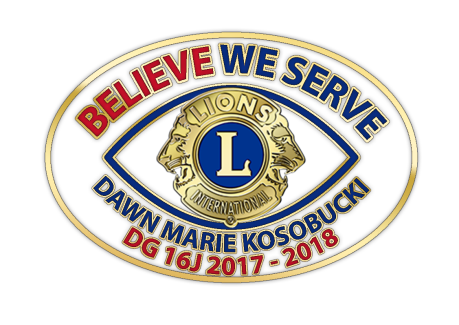 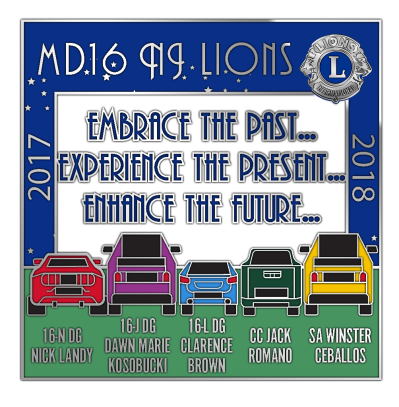 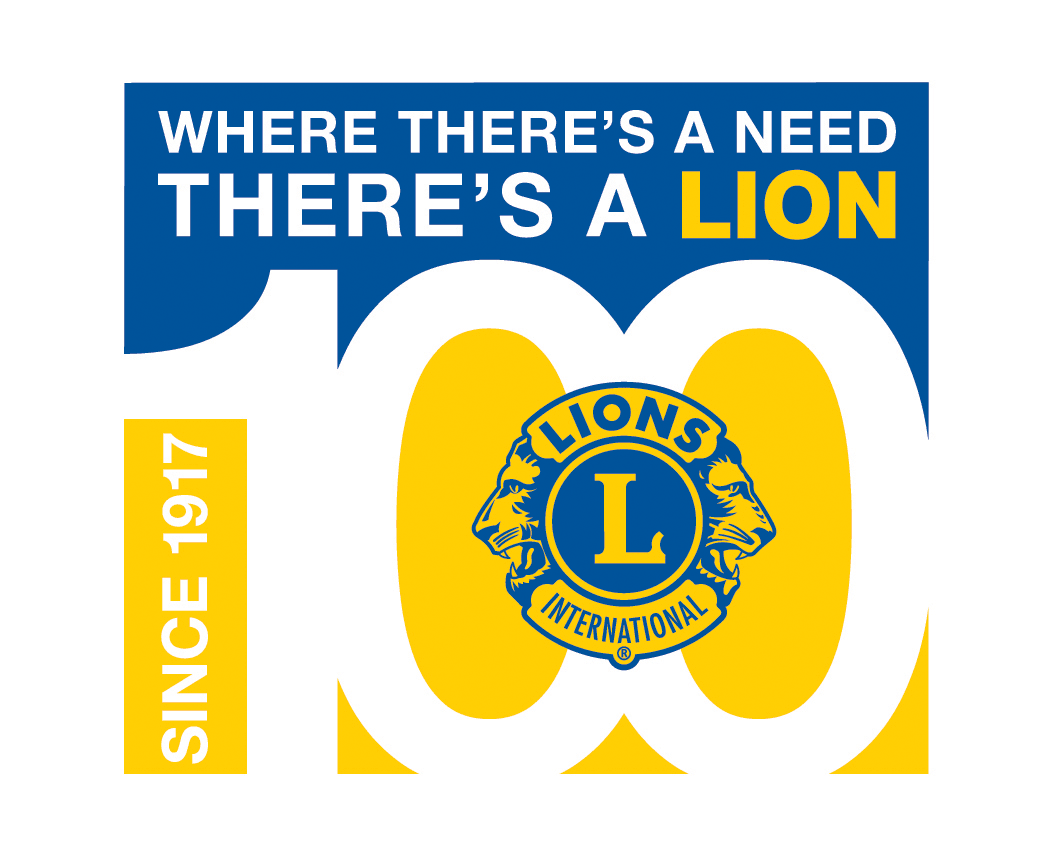 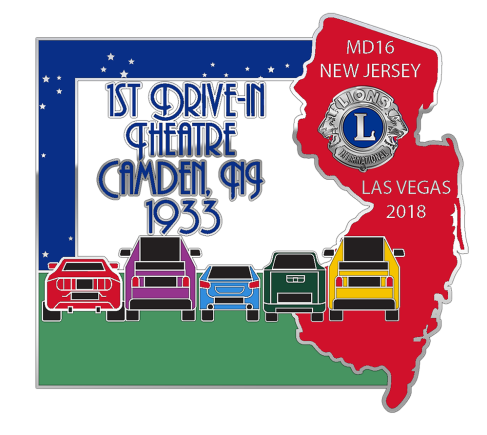 EDISON LEOEdison Metro Lions ClubNEW JERSEY VISIONARY CYBER LEOEdison Visionary Lions ClubEDISON CHAMPS LEOEdison Visionary Lions ClubPLAINSBORO LEOMenlo Park Lions ClubEDISON VISIONARY LEOEdison Visionary Lions ClubSAYREVILLE  LEO CLUBSayreville Lions ClubEDISON-EAST BRUNSWICK LEOEdison Metro Lions ClubSOUTH BRUNSWICKEdison Visionary Lions ClubEDISON-HIGHLAND PARK LEOEdison Metro Lions Club	ST JOSEPH HIGH SCHOOL LEO Metuchen Metro Lions ClubELIZABETH COLOMBIAN LEOElizabeth Colombian Lions ClubTIMBERLANE MIDDLE SCHOOL Hopewell Valley Lions ClubELIZABETH PORTUGUESE LEOElizabeth Portuguese Lions ClubVORHEES LEOFrenchtown Lions ClubJAMESBURG LEOCranbury Lions ClubWARREN TWP LEOWarren Twp.  Lions ClubJONATHAN DAYTON HIGH SCHOOL VOLUNTEER LEOSpringfield Lions ClubWEST WINDSOR PLAINSBORO LEOWest Windsor Twp. Lions ClubNEW JERSEY MULTICULTURAL LEONew Jersey Multicultural Lions ClubMONROE LEO		 Menlo Park Lions Club